ПРАВИТЕЛЬСТВО РОСТОВСКОЙ ОБЛАСТИПОСТАНОВЛЕНИЕот 25.09.2013 № 600г. Ростов-на-ДонуОб утверждении 
государственной программы Ростовской области 
«Обеспечение общественного порядка и противодействие преступности»В соответствии с постановлением Правительства Ростовской области от 31.07.2013 № 485 «Об утверждении Порядка разработки, реализации и оценки эффективности государственных программ Ростовской области» и распоряжением Правительства Ростовской области от 31.07.2013 № 297 «Об утверждении Перечня государственных программ Ростовской области» Правительство Ростовской области п о с т а н о в л я е т:1. Утвердить государственную программу Ростовской области «Обеспечение общественного порядка и противодействие преступности» согласно приложению № 1.2. Признать утратившими силу с 1 января 2014 г. правовые акты Ростовской области по Перечню согласно приложению № 2.3. Контроль за выполнением постановления возложить на заместителя Губернатора Ростовской области – руководителя аппарата Правительства Ростовской области Артемова В.В.ГубернаторРостовской области          В.Ю. ГолубевПостановление вноситуправление по работе садминистративными органамиПравительства Ростовской области
Приложение № 1к постановлениюПравительстваРостовской областиот 25.09.2013 № 600ПАСПОРТгосударственной программы Ростовской области
«Обеспечение общественного порядка и противодействие преступности»Раздел 1. Общая характеристика
сферы реализации государственной программы
«Обеспечение общественного порядка и противодействие преступности»В Стратегии национальной безопасности Российской Федерации до 2020 года, утвержденной Указом Президента Российской Федерации от 12.05.2009 № 537, одними из основных источников угроз национальной безопасности в сфере государственной и общественной безопасности определены: деятельность террористических организаций, группировок и отдельных лиц, направленная на дезорганизацию нормального функционирования органов государственной власти, устрашение населения; экстремистская деятельность националистических, религиозных, этнических и иных организаций и структур, направленная на нарушение единства и территориальной целостности Российской Федерации, дестабилизацию внутриполитической и социальной ситуации в стране; деятельность транснациональных преступных организаций и группировок, связанная с незаконным оборотом наркотических средств и психотропных веществ; сохраняющийся рост преступных посягательств, связанных с коррупцией.Главными направлениями государственной политики на долгосрочную перспективу должны стать усиление роли государства в качестве гаранта безопасности личности, прежде всего, детей и подростков, совершенствование нормативного правового регулирования предупреждения и борьбы с преступностью, коррупцией и экстремизмом.Основные задачи в области противодействия коррупции определены в Национальной стратегии противодействия коррупции, утвержденной Указом Президента Российской Федерации от 13.04.2010 № 460.Согласно ее положениям деятельность правоохранительных и иных государственных органов в этой области должна быть организована исходя из принципа использования системы мер, включающей в себя меры по предупреждению коррупции, уголовному преследованию лиц, совершивших коррупционные преступления, и по минимизации и (или) ликвидации последствий коррупционных деяний, при ведущей роли мер по предупреждению коррупции.Стратегией социально-экономического развития Ростовской области на период до 2020 года, утвержденной постановлением Законодательного Собрания Ростовской области от 30.10.2007 № 2067, одними их ключевых направлений развития Ростовской области определены:сокращение уровня смертности, прежде всего, граждан в трудоспособном возрасте;сохранение и укрепление здоровья населения, создание условий и формирование мотивации для ведения здорового образа жизни;укрепление института семьи.Анализ текущего состояния сферы реализации государственной программы Ростовской области «Обеспечение общественного порядка и противодействие преступности» фиксирует, что в Ростовской области ведется целенаправленная работа по повышению безопасности граждан.Значительные усилия предпринимаются по снижению уровня преступности, предупреждению террористической деятельности, проявлений различных форм экстремизма, социальных конфликтов и других правонарушений. Деятельность правоохранительных органов и Правительства Ростовской области позволила стабилизировать уровень безопасности населения в целом.В охране общественного порядка принимают участие казачьи дружины численностью свыше 1 200 человек, 8,5 тысячи дружинников. В Ростове-на-Дону функционирует система «Безопасный город». Из бюджета области финансируются мероприятия по приему от граждан незаконно хранящихся боеприпасов, огнестрельного оружия, взрывчатых веществ и взрывных устройств. Соответствующее основное мероприятие включено в подпрограмму «Профилактика экстремизма и терроризма в Ростовской области».Также анализ показывает, что результаты противодействия коррупции не соответствуют ее масштабам. При этом социологические опросы говорят о том, что результаты противодействия коррупции становятся все более заметными населению.По итогам социологических исследований, проведенных в 2012 году в Ростовской области, лидирующими сферами коррупционных отношений, по мнению опрошенных, являются здравоохранение, органы внутренних дел, образовательные организации, учреждения. Анализ исследования показал, что основными причинами сложившийся коррупционной системы являются:низкий нравственный уровень работников, оказывающих те или иные услуги населению;недостаточность наказания за взяточничество;низкий уровень правовой культуры и законопослушности должностных лиц;несовершенство законодательной базы;возможность неоднозначного толкования законов;низкий уровень доходов работников, оказывающих те или иные услуги населению.По данным Всероссийской переписи населения 2010 года, по национальному составу 90,3 процента населения Ростовской области составляют русские, 2,6 – армяне, 1,9 – украинцы, 0,9 – турки, 0,7 – казахи, 0,4 – белорусы,
0,4 – азербайджанцы, 0,4 – цыгане, 0,3 – татары, 0,3 – чеченцы, 0,3 – корейцы, 0,2 – даргинцы, 0,2 – грузины, 1,1 процента – иные этнические группы. В целом в области проживают представители 150 национальностей и народностей.На территории Ростовской области зарегистрированы 55 диаспор различных этнических групп, общественных организаций и объединений, представляющих интересы национальных меньшинств.Наиболее многочисленные национальные группы: армяне – 110 тыс. человек, турки-месхетинцы – более 28 тыс. человек, татары – более 17,8 тыс. человек, азербайджанцы – более 16 тыс. человек, чеченцы – более 15 тыс. человек, цыгане – около 15 тыс. человек, народы Дагестана – более 14 тыс. человек, корейцы – около 12 тыс. человек, грузины – более 10,5 тыс. человек. Большинство из них проживает дисперсно на всей территории Ростовской области.Как показывает анализ преступлений, совершенных гражданами Российской Федерации, выходцами из республик Северного Кавказа, длительное время проживающими на территории Ростовской области и прибывающими на постоянное место жительства, определяющего влияния на криминогенную обстановку они не оказывают, но при этом вызывают негативный общественный резонанс.Свидетельством тому являются события, произошедшие в 2012 году в Ремонтненском районе Ростовской области, способствовавшие возникновению напряженности в отношениях между коренным населением и переселившимися гражданами из республик Северного Кавказа.Оперативными совместными действиями Правительства Ростовской области и территориальных органов федеральных органов исполнительной власти конфликт удалось локализовать, а обстановку стабилизировать. Однако в целом данная проблема требует пристального внимания на всех уровнях.Учитывая поступающую в правоохранительные органы информацию о планировании террористических актов в различных городах страны, в том числе и на территории Ростовской области, терроризм все больше приобретает характер реальной угрозы для безопасности жителей Ростовской области. Наиболее остро встает проблема обеспечения антитеррористической защищенности объектов социальной сферы. Уровень материально-технического оснащения образовательных организаций, учреждений культуры и здравоохранения характеризуется достаточно высокой степенью уязвимости в диверсионно-террористическом отношении.Проблема незаконного оборота и злоупотребления наркотическими средствами и психотропнымивеществами (далее – наркотики) характеризуется сохраняющейся в настоящее время масштабностью и остротой распространения наркомании в Ростовской области. За 2012 год правоохранительными органами Ростовской области зарегистрировано 5 781 преступление, связанное с незаконным оборотом наркотиков (11,0 процента от общего числа преступлений, зарегистрированных на территории Ростовской области; за 2011 год – 11,6 процента).Работа по противодействию злоупотреблению наркотиками и их незаконному обороту строится по двум основным направлениям:сокращение предложения наркотиков путем целенаправленного пресечения их нелегального оборота, снижения доступности для населения в целях немедицинского потребления;сокращение спроса на наркотики путем совершенствования системы профилактической, лечебной и реабилитационной работы.Согласно данным государственного бюджетного учреждения (далее – ГБУ) Ростовской области «Наркологический диспансер» в 2012 году в Ростовской области продолжилось сокращение общего количества лиц, состоящих на наркологическом учете. Всего в наркологической службе Ростовской области, по данным на 1 января 2013 г. зарегистрировано 12 599 потребителей наркотиков (на 1 января 2012 г. – 12 802 потребителя).Реализация антинаркотических мероприятий способствовала в целом активизации работы по профилактике наркомании. Проведенное по итогам 2012 года социологическое исследование среди учащихся 10-х – 11-х классов показало, что по сравнению с результатами исследования, проведенного в 2011 году, общий уровень потребления наркотиков среди несовершеннолетних понизился.Так, количество учащихся ни разу не употреблявших наркотики возросло на 6 процентов и составляет в настоящее время 88 процентов. Группа риска – учащиеся, которые употребляли наркотики эпизодически (менее 10 раз в жизни), сократилась с 14 до 9 процентов.Отмечена тенденция снижения употребления алкоголя. По сравнению с 2010 годом доля учащихся, никогда не принимавших алкоголь, выросла на 6 процентов – с 15 процентов до 21, а доля регулярно употребляющих алкоголь снизилась на 8 процентов – с 32 процентов до 24 процентов.Невыполнение или неэффективное выполнение государственной программы возможно в случае появлении внешних рисков.Основными внешними рисками являются: издание новых нормативных правовых актов, организационные (изменение структуры и задач органов исполнительной власти и территориальных органов федеральных органов исполнительной власти, участвующих в реализации программных мероприятий, изменение нормативно-правовой базы), финансово-экономические и ресурсные (связанные с недостаточным финансированием реализации государственной программы), социально-экономические (осложнение социально-экономической обстановки в стране, Ростовской области), природно-техногенные (экологические катастрофы, эпидемии, неблагоприятные климатические изменения, природные катаклизмы и стихийные бедствия, а также иные чрезвычайные ситуации).Минимизировать возможные отклонения в выполнении программных мероприятий и исключить негативные последствия позволят: осуществление рационального управления реализацией государственной программы, своевременное внесение изменений в государственную программу, взвешенный подход при принятии решений о корректировке нормативных правовых актов, действующих в сфере реализации государственной программы, проведение социально-экономической политики, направленной на уменьшение социального неравенства и восстановление социального благополучия, повышение уровня финансирования социальных программ.К рискам, не поддающимся управлению, относятся, в первую очередь, различные форс-мажорные обстоятельства.Подробное описание рисков реализации государственной программы и мер управления рисками приведено в соответствующих разделах подпрограмм государственной программы.Налоговые, тарифные, кредитные и иные меры государственного регулирования в сфере реализации государственной программы не предусмотрены.Раздел 2. Цели, задачи и показатели (индикаторы),
основные ожидаемые конечные результаты,
сроки и этапы реализации государственной программыКоррупционный фактор признан одним из основных для расширения масштабов теневой экономики и неформального сектора.Поставлены задачи формирования у молодежи российской идентичности и реализации мероприятий по профилактике асоциального поведения, этнического и религиозно-политического экстремизма в молодежной среде, усилению профилактической работы по предупреждению алкоголизма, наркомании, табакокурения.Исходя из положений указанных концептуальных документов и нормативных правовых актов, основной целью государственной программы является повышение качества и результативности реализуемых мер по охране общественного порядка, противодействию терроризму и экстремизму, борьбе с преступностью.Задачи государственной программы:повышение эффективности обеспечения общественной безопасности, создание условий для благоприятной и максимально безопасной для населения обстановки;воспитание гражданской ответственности и толерантности, противодействие любым проявлениям экстремизма и ксенофобии;обеспечение антитеррористической защищенности населения;сокращение спроса на наркотики и ограничение их доступности;оптимизация функционирования системы противодействия коррупционным проявлениям.Основными показателями реализации государственной программы являются:показатель «снижение доли граждан, опрошенных в ходе мониторинга общественного мнения, которые лично сталкивались за последний год с проявлениями коррупции в Ростовской области» характеризует уровень коррупционной составляющей в жизни общества. Коррупция как социальный процесс носит латентный (скрытый) характер, поэтому объективно оценить ее уровень без серьезных и масштабных социологических исследований и антикоррупционного мониторинга практически невозможно. Уменьшение показателя свидетельствует о положительной динамике деятельности по данному направлению.Показатель «доля граждан, опрошенных в ходе мониторинга общественного мнения, которые лично сталкивались с конфликтами на межнациональной почве» носит латентный характер. Для объективной оценки показателя требуется проведение масштабного мониторинга. Недопущение роста показателя свидетельствует о положительной динамике деятельности по данному направлению.Показатель «численность пациентов, состоящих на учете в лечебно-профилактических организациях с диагнозом наркомания, в расчете на 100 тыс. населения» характеризует эффективность всего комплекса мер противодействия нелегальному обороту наркотиков, лечения и реабилитации больных наркоманией. Снижение показателя свидетельствует о положительной динамике деятельности по данному направлению.Сведения о показателях (индикаторах) государственной программы, включенных в нее подпрограмм, а также их значениях приведены в приложении № 1.Реализация государственной программы в силу ее специфики и ярко выраженного социально-профилактического характера окажет значительное влияние на стабильность общества, качество жизни населения, демографические показатели на протяжении длительного времени, состояние защищенности граждан и общества от преступных посягательств, а также обеспечит дальнейшее совершенствование форм и методов организации профилактики правонарушений.Выполнение профилактических мероприятий государственной программы обеспечит формирование позитивных моральных и нравственных ценностей, определяющих отрицательное отношение к потреблению наркотических средств, выбор здорового образа жизни подростками и молодежью.Системное проведение антикоррупционных экспертиз нормативных правовых актов государственных органов Ростовской области и органов местного самоуправления муниципальных образований Ростовской области и их проектов с привлечением представителей институтов гражданского общества, общественных организаций не позволит создать предпосылки и условия для проявления коррупциогенных факторов.Профилактические мероприятия государственной программы обеспечат формирование в обществе нетерпимого отношения к коррупции, позволят сократить количество граждан, лично сталкивающихся с коррупцией и удовлетворенных информационной открытостью государственных органов.Выполнение мероприятий государственной программы обеспечит формирование позитивных моральных и нравственных ценностей, определяющих отрицательное отношение к проявлениям экстремизма и терроризма, и позволит обеспечить техническую защиту объектов социальной сферы.Экономическим эффектом реализации государственной программы является минимизация ущерба, наносимого жизни и здоровью граждан, преступной и иной противоправной деятельностью. Учитывая, что основной экономический эффект достигается за счет профилактической деятельности, оценить его в стоимостном выражении не представляется возможным. Тем не менее, очевидно, что реализация мероприятий государственной программы фактически является необходимым условием для нормального функционирования государственной системы, в том числе всей социально-экономической сферы.Социальным эффектом реализации государственной программы является обеспечение достаточно высокого уровня защищенности жизни, здоровья, прав и свобод жителей Ростовской области, законных интересов общества и государства от преступных и иных противоправных посягательств.Кроме того, в результате реализации государственной программы к 2020 году предполагается: обеспечение подавляющего большинства учреждений социальной сферы системами технической защиты объектов; снижение количества граждан, лично сталкивавшихся за последний год с проявлениями коррупции в Ростовской области; недопущение распространения незаконного потребления наркотиков; увеличение количества больных наркоманией, прошедших лечение и реабилитацию, длительность ремиссии у которых составляет не менее 2 лет; увеличение обучающихся и воспитанников, прошедших обучение по образовательным программам профилактической (антинаркотической) направленности.Исходя из целей, задач, ожидаемых результатов, а также снижения рисков проектируемых возможностей по эффективной реализации и целесообразности, государственную программу планируется реализовать без выделения этапов с 2014 по 2020 годы. Государственные задания по этапам реализации государственной программы отсутствуют.Раздел 3. Обоснование выделения подпрограмм государственной
программы, обобщенная характеристика основных мероприятийВ настоящее время в рамках государственной программы ведомственные целевые программы не реализуются.В состав государственной программы входят подпрограммы: «Противодействие коррупции в Ростовской области», которая позволит снизить количество граждан, лично сталкивающихся с проявлениями коррупции. «Профилактика экстремизма и терроризма в Ростовской области», которая позволит обеспечить подавляющее большинство учреждений социальной сферы системами технической защиты. «Комплексные меры противодействия злоупотреблению наркотиками и их незаконному обороту», которая позволит не допустить роста распространения незаконного потребления наркотиков, увеличить количество обучающихся и воспитанников, прошедших обучение по образовательным программам профилактической (антинаркотической) направленности.Перечень подпрограмм, основных мероприятий государственной программы приведен в приложении № 2.Каждая из указанных подпрограмм выделена исходя из масштаба и сложности решаемых в ее рамках задач государственной программы и является в достаточной степени самостоятельным комплексом взаимоувязанных по целям, срокам и ресурсам мероприятий. Решаемые подпрограммами задачи и проводимые в их рамках мероприятия являются специфическими для каждой подпрограммы и не могут быть полностью объединены в единый комплекс.Основными целями подпрограммы «Противодействие коррупции в Ростовской области» являются: осуществление мероприятий по противодействию коррупции в Ростовской области, обеспечение защиты прав и законных интересов жителей Ростовской области.В рамках подпрограммы проводятся следующие мероприятия:принятие законодательных, административных и иных мер, направленных на привлечение государственных гражданских служащих Ростовской области, муниципальных служащих, граждан, общественных объединений и средств массовой информации к активному участию в деятельности по противодействию коррупции, на формирование в обществе нетерпимости к коррупционному поведению;совершенствование системы и структуры государственных органов Ростовской области, органов местного самоуправления, создание механизмов общественного контроля за их деятельностью;обеспечение доступа граждан к информации о деятельности государственных органов Ростовской области и органов местного самоуправления;совершенствование порядка прохождения государственной гражданской службы Ростовской области и муниципальной службы;обеспечение добросовестности, открытости, добросовестной конкуренции и объективности при размещении заказов на поставку товаров, выполнение работ, оказание услуг для государственных нужд Ростовской области и муниципальных нужд;оптимизация и конкретизация полномочий государственных органов Ростовской области, государственных гражданских служащих Ростовской области, органов местного самоуправлении и муниципальных служащих, которые должны быть отражены в административных и должностных регламентах;проведение антикоррупционной экспертизы нормативных правовых актов государственных органов Ростовской области, их должностных лиц (проектов нормативных правовых актов).Задачи, решаемые в рамках подпрограммы «Профилактика экстремизма и терроризма в Ростовской области», связаны с предупреждением террористических и экстремистских проявлений, межэтнических конфликтов на территории Ростовской области. Проводятся мероприятия направленные на:усиление антитеррористической защищенности объектов образования, здравоохранения, социального обслуживания населения, культуры, спорта и объектов с массовым пребыванием граждан;привлечение граждан, негосударственных структур и общественных объединений к участию в профилактике экстремизма и терроризма;проведение воспитательной, пропагандистской работы с населением Ростовской области, направленной на предупреждение террористической и экстремистской деятельности, повышение бдительности.Подпрограмма «Комплексные меры противодействия злоупотреблению наркотиками и их незаконному обороту» выделена исходя из необходимости координации деятельности территориальных органов федеральных органов исполнительной власти, органов исполнительной власти Ростовской области и органов местного самоуправления по противодействию незаконному обороту наркотических средств, психотропных веществ и их прекурсоров, необходимости решения задачи совершенствования взаимодействия федеральных органов исполнительной власти и органов исполнительной власти субъектов Российской Федерации в антинаркотической сфере.В рамках подпрограммы предусмотрена работа по следующим направлениям:мониторинг развития наркоситуации в Ростовской области;проведение профилактических мероприятий по сокращению немедицинского потребления наркотиков, основанных на формировании антинаркотического мировоззрения в Ростовской области;развитие системы раннего выявления, медико-социальной реабилитации потребителей наркотиков, их мотивирование к участию в программах комплексной реабилитации;обеспечение и совершенствование специализированной, в том числе наркологической, медицинской помощи потребителям наркотиков;ограничение доступности наркотиков, находящихся в незаконном обороте.Раздел 4. Информация по ресурсному
обеспечению государственной программыФинансирование государственной программы осуществляется за счет средств областного бюджета вобъемах, предусмотренных государственной программой и утвержденных областным законом об областномбюджете на очередной финансовый год и плановый период.Объем средств областного бюджета, местных бюджетов, необходимый для финансирования государственнойпрограммы, составляет на 2014 – 2020 годы 604 101,5 тыс. рублей, в том числе по годам реализации:в 2014 году – 192 062,3 тыс. рублей;в 2015 году – 128 840,5 тыс. рублей,из них неисполненные расходные обязательства 2014 года – 68 180,7 тыс. рублей;в 2016 году – 79 005,4 тыс. рублей;в 2017 году – 116 634,0 тыс. рублей, в том числе 106 637,4 тыс. рублей – областной бюджет, 9 996,6 тыс.рублей – местные бюджеты;в 2018 году – 47 946,7 тыс. рублей;в 2019 году – 48 096,7 тыс. рублей;в 2020 году – 59 696,6 тыс. рублей.Распределение объемов финансирования государственной программы по годам ее реализацииосуществляется согласно приложениям № 3, 4 к настоящей государственной программе.Сведения о методике расчета показателей (индикаторов) государственной программы приведены вприложении № 6 к настоящей государственной программе.Раздел 5. Участие муниципальных образований
Ростовской области в реализации государственной программыУчастие муниципальных образований предусмотрено в рамках реализации подпрограммы «Профилактика экстремизма и терроризма в Ростовской области».Сведения о распределении субсидий по муниципальным образованиям и направлениям расходования средств подпрограммы «Профилактика экстремизма и терроризма в Ростовской области» приведены в приложении № 7.Сведения о показателях (индикаторах) по муниципальным образованиям Ростовской области приведены в приложении № 8.Раздел 6. Методика оценки эффективности государственной программыМетодика оценки эффективности государственной программы представляет собой оценку фактической эффективности в процессе и по итогам реализации государственной программы и должна быть основана на оценке результативности государственной программы с учетом объема ресурсов, направленных на ее реализацию, а также реализовавшихся рисков и социально-экономических эффектов, оказывающих влияние на изменение соответствующей сферы социально-экономического развития Ростовской области.Методика оценки эффективности государственной программы учитывает необходимость проведения оценок:степени достижения целей и решения задач подпрограмм и государственной программы в целом посредством выполнения установленных целевых показателей;степени соответствия расходов запланированному уровню затрат и эффективности использования средств областного бюджета;степени реализации основных мероприятий подпрограмм и мероприятий ведомственных целевых программ (достижения ожидаемых результатов их реализации).В рамках методики оценки эффективности государственной программы может предусматриваться установление пороговых значений целевых показателей (индикаторов) государственной программы. Превышение (недостижение) таких пороговых значений свидетельствует об эффективной (неэффективной) реализации государственной программы.Методика оценки эффективности государственной программы предусматривает возможность проведения оценки эффективности государственной программы в течение реализации государственной программы не реже чем один раз в год.Эффективность государственной программы определяется на основании степени выполнения целевых показателей, основных мероприятий и оценки бюджетной эффективности государственной программы.I. Степень достижения целевых показателей государственной программы осуществляется по нижеприведенным формулам.В отношении показателя, большее значение которого отражает большую эффективность, – по формуле:Эп = ИДп/ИЦпгде Эп – эффективность хода реализации целевого показателя государственной программы;ИДп – фактическое значение показателя, достигнутого в ходе реализации государственной программы;ИЦп – целевое значение показателя, утвержденного государственной программой.Если эффективность целевого показателя государственной программы составляет более 1, при расчете суммарной эффективности, эффективность по данному показателю принимается за 1.В отношении показателя, меньшее значение которого отражает большую эффективность, – по формуле:Эп = (ИЦп – ИДп) + 1,где Эп – эффективность хода реализации целевого показателя государственной программы;ИЦп – целевое значение показателя, утвержденного государственной программой;ИДп – фактическое значение показателя, достигнутого в ходе реализации государственной программы.Если эффективность целевого показателя государственной программы составляет менее 1, при расчете суммарной эффективности, эффективность по данному показателю принимается за 0.В отношении показателя, исполнение которого оценивается как наступление или ненаступление события, за 1 принимается наступление события, за 0 – ненаступление события.Суммарная оценка степени достижения целевых показателей государственной программы определяется по формуле:,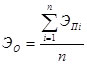 где Эо – суммарная оценка степени достижения целевых показателей государственной программы;Эп – эффективность хода реализации целевого показателя государственной программы;i – номер показателя государственной программы;n – количество целевых показателей государственной программы.Если суммарная оценка степени достижения целевых показателей государственной программы составляет 0,95 и выше, это характеризует высокий уровень эффективности реализации государственной программы постепени достижения целевых показателей.Если суммарная оценка степени достижения целевых показателей государственной программы составляет от 0,75 до 0,95, это характеризует удовлетворительный уровень эффективности реализации государственной программы по степени достижения целевых показателей.Если суммарная оценка степени достижения целевых показателей государственной программы составляет менее 0,75, это характеризует низкий уровень эффективности реализации государственной программы по степени достижения целевых показателей.II. Степень реализации основных мероприятий, финансируемых за счет всех источников финансирования, оценивается как доля основных мероприятий, выполненных в полном объеме, по следующей формуле:СРом = Мв / М,где СРом – степень реализации основных мероприятий;Мв – количество основных мероприятий, выполненных в полном объеме, из числа основных мероприятий, запланированных к реализации в отчетном году;М – общее количество основных мероприятий, запланированных к реализации в отчетном году.Основное мероприятие может считаться выполненным в полном объеме при достижении следующих результатов:основное мероприятие, результаты которого оцениваются на основании числовых (в абсолютных или относительных величинах) значений показателей (индикаторов), считается выполненным в полном объеме, если фактически достигнутое значение показателя (индикатора) составляет 95 и выше процентов от запланированного и не хуже, чем значение показателя (индикатора), достигнутое в году, предшествующем отчетному, при условии неуменьшения финансирования основного мероприятия. В том случае когда для описания результатов реализации основного мероприятия используется несколько показателей (индикаторов), для оценки степени реализации основного мероприятия используется среднее арифметическое значение отношений фактических значений показателей к запланированным значениям;основное мероприятие, предусматривающее оказание государственных услуг (работ) на основании государственных заданий, финансовое обеспечение которых осуществляется за счет средств областного бюджета, считается выполненным в полном объеме в случае выполнения сводных показателей государственных заданий по объему и по качеству государственных услуг (работ);по иным основным мероприятиям результаты реализации оцениваются как наступление или ненаступление контрольного события (событий) и (или) достижение качественного результата.Если суммарная оценка степени реализации основных мероприятий государственной программы составляет 0,95 и выше, это характеризует высокий уровень эффективности реализации государственной программы постепени реализации основных мероприятий.Если суммарная оценка степени реализации основных мероприятий государственной программы составляет от 0,75 до 0,95, это характеризует удовлетворительный уровень эффективности реализации государственной программы по степени реализации основных мероприятий.Если суммарная оценка степени реализации основных мероприятий государственной программы составляет менее 0,75, это характеризует низкий уровень эффективности реализации государственной программы по степени реализации основных мероприятий.III. Бюджетная эффективность реализации государственной программы Ростовской области рассчитывается в несколько этапов:1. Степень реализации основных мероприятий (далее – мероприятий), финансируемых за счет средств областного бюджета, безвозмездных поступлений в областной бюджет и местных бюджетов, оценивается как доля мероприятий, выполненных в полном объеме по следующей формуле:СРм = Мв / М,где СРм – степень реализации мероприятий;Мв – количество мероприятий, выполненных в полном объеме, из числа мероприятий, запланированных к реализации в отчетном году;М – общее количество мероприятий, запланированных к реализации в отчетном году.Мероприятие может считаться выполненным в полном объеме при достижении следующих результатов:мероприятие, результаты которого оцениваются на основании числовых 
(в абсолютных или относительных величинах) значений показателей (индикаторов), считается выполненным в полном объеме, если фактически достигнутое значение показателя (индикатора) составляет 95 и выше процентов от запланированного и не хуже, чем значение показателя (индикатора), достигнутое в году, предшествующем отчетному, при условии неуменьшения финансирования мероприятия. В том случае когда для описания результатов реализации мероприятия используется несколько показателей (индикаторов), для оценки степени реализации мероприятия используется среднее арифметическое значение отношений фактических значений показателей к запланированным значениям, выраженное в процентах;мероприятие, предусматривающее оказание государственных услуг (работ) на основании государственных заданий, финансовое обеспечение которых осуществляется за счет средств областного бюджета, считается выполненным в полном объеме в случае выполнения сводных показателей государственных заданий по объему и по качеству государственных услуг (работ);по иным мероприятиям результаты реализации оцениваются как наступление или ненаступление контрольного события (событий) и (или) достижение качественного результата.2. Степень соответствия запланированному уровню расходов за счет средств областного бюджета, безвозмездных поступлений в областной бюджет и местных бюджетов оценивается как отношение фактически произведенных в отчетном году бюджетных расходов на реализацию государственной программы к их плановым значениям по следующей формуле:ССуз = Зф / Зп,где ССуз – степень соответствия запланированному уровню расходов;Зф – фактические бюджетные расходы на реализацию государственной программы в отчетном году;Зп – плановые бюджетные ассигнования на реализацию государственной программы в отчетном году.3. Эффективность использования средств областного бюджета рассчитывается как отношение степени реализации мероприятий к степени соответствия запланированному уровню расходов за счет средств областного бюджета, безвозмездных поступлений в областной бюджет и местных бюджетов по следующей формуле:Эис = СРм / ССуз,где Эис – эффективность использования финансовых ресурсов на реализацию программы;СРм – степень реализации всех мероприятий программы;ССуз – степень соответствия запланированному уровню расходов из областного бюджета.Бюджетная эффективность реализации программы признается:высокой, в случае если значение Эис составляет 0,95 и выше;удовлетворительной, в случае если значение Эис составляет от 0,75 до 0,95;низкой, в случае если значение Эис составляет менее 0,75.Для оценки эффективности реализации программы применяются следующие коэффициенты значимости:степень достижения целевых показателей – 0,5;реализация основных мероприятий – 0,3;бюджетная эффективность – 0,2.Уровень реализации государственной программы в целом оценивается по формуле:УРпр = Эо * 0,5 + СРом * 0,3 + Эис * 0,2.Уровень реализации государственной программы в отчетном году признается высоким, если УРпр составляет 0,95 и выше;Уровень реализации государственной программы в отчетном году признается удовлетворительным, если УРпр составляет от 0,75 до 0,95;Уровень реализации государственной программы в отчетном году признается низким, если УРпр составляет менее 0,75.Раздел 7. Порядок 
взаимодействия ответственных исполнителей,
соисполнителей, участников государственной программыРуководитель органа исполнительной власти Ростовской области, определенного ответственнымисполнителем государственной программы, несет персональную ответственность за текущее управление,реализацию и конечные результаты, за рациональное использование выделяемых на ее выполнение финансовыхсредств, определяет формы и методы управления реализацией государственной программы.Руководитель органа исполнительной власти Ростовской области, определенного соисполнителемгосударственной программы, несет персональную ответственность за текущее управление реализациейподпрограммы и конечные результаты, за рациональное использование выделяемых на ее выполнение финансовыхсредств.Участники государственной программы несут персональную ответственность за реализацию основногомероприятия подпрограммы, использование выделяемых на его выполнение финансовых средств.Реализация государственной программы осуществляется в соответствии с планом реализациигосударственной программы (далее – план реализации), разрабатываемым на очередной финансовый год исодержащим перечень значимых контрольных событий государственной программы с указанием их сроков иожидаемых результатов.План реализации составляется ответственным исполнителем совместно с соисполнителями и участникамигосударственной программы при разработке государственной программы.План реализации утверждается распоряжением Правительства Ростовской области в соответствии сРегламентом Правительства Ростовской области после утверждения постановлением Правительства Ростовскойобласти государственной программы и далее ежегодно, не позднее 30 декабря текущего финансового года.В случае принятия решения ответственным исполнителем государственной программы по согласованию ссоисполнителями и участниками государственной программы о внесении изменений в план реализации, невлияющих на параметры государственной программы, план с учетом изменений утверждается не позднее 40календарных дней со дня принятия решения.В целях обеспечения оперативного контроля за реализацией государственной программы ответственныйисполнитель государственной программы по итогам полугодия, 9 месяцев направляет в минэкономразвитияобласти отчет об исполнении плана реализации, согласованный с министерством финансов Ростовской области, всрок до 10-го числа второго месяца, следующего за отчетным периодом.Требования к отчету об исполнении плана реализации определяются Методическими рекомендациями поразработке и реализации государственных программ Ростовской области, утверждаемыми приказамиминэкономразвития области (далее – методические рекомендации).Оперативный контроль за исполнением государственных программ по итогам полугодия и 9 месяцевосуществляется комиссией по обеспечению устойчивого развития экономики Ростовской области, социальнойстабильности и мониторинга реализации в Ростовской области указов Президента Российской Федерации от07.05.2012 № 596, 597, 598, 599, 600, 601, 602, 606 (далее – Комиссия).Отчет об исполнении плана реализации по итогам полугодия и 9 месяцев после рассмотрения на заседанииКомиссии подлежит размещению ответственным исполнителем государственной программы в течение 10 рабочихдней на официальном сайте Правительства Ростовской области в информационно-телекоммуникационной сети«Интернет».Отчет об исполнении плана реализации за год рассматривается министерством финансов Ростовской областии минэкономразвития области в составе проекта постановления Правительства Ростовской области обутверждении отчета о реализации государственной программы за год.Ответственный исполнитель государственной программы подготавливает, согласовывает и вносит нарассмотрение Правительства Ростовской области проект постановления Правительства Ростовской области обутверждении отчета о реализации государственной программы за год (далее – годовой отчет) до 20-го марта года,следующего за отчетным.Годовой отчет содержит:конкретные результаты, достигнутые за отчетный период;перечень мероприятий, выполненных и не выполненных (с указанием причин) в установленные сроки;анализ факторов, повлиявших на ход реализации государственной программы;данные об использовании бюджетных ассигнований и внебюджетных средств на выполнение мероприятий;сведения о достижении значений показателей (индикаторов) государственной программы;информацию о внесенных ответственным исполнителем изменениях в государственную программу;информацию о результатах оценки бюджетной эффективности государственной программы;информацию о реализации мер государственного регулирования, в том числе налоговых, кредитных итарифных инструментов;предложения по дальнейшей реализации государственной программы (в том числе по оптимизациибюджетных расходов на реализацию основных мероприятий государственной программы и корректировке целевыхпоказателей реализации программы на текущий финансовый год и плановый период);иную информацию в соответствии с методическими рекомендациями.Оценка эффективности реализации государственной программы проводится ответственным исполнителем всоставе годового отчета в соответствии с методическими рекомендациями.По результатам оценки эффективности государственной программы Правительством Ростовской областиможет быть принято решение о необходимости прекращения или об изменении, начиная с очередного финансовогогода, ранее утвержденной государственной программы, в том числе необходимости изменения объема бюджетныхассигнований на финансовое обеспечение реализации государственной программы.В случае принятия Правительством Ростовской области решения о необходимости прекращения или обизменении, начиная с очередного финансового года, ранее утвержденной государственной программы, в том численеобходимости изменения объема бюджетных ассигнований на финансовое обеспечение реализациигосударственной программы, ответственный исполнитель государственной программы в месячный срок вноситсоответствующий проект постановления Правительства Ростовской области в порядке, установленномРегламентом Правительства Ростовской области.Годовой отчет после принятия Правительством Ростовской области постановления о его утвержденииподлежит размещению ответственным исполнителем государственной программы не позднее 10 рабочих дней наофициальном сайте Правительства Ростовской области в информационно-телекоммуникационной сети«Интернет».Внесение изменений в государственную программу осуществляется по инициативе ответственногоисполнителя либо соисполнителя (по согласованию с ответственным исполнителем) на основании порученияГубернатора Ростовской области в порядке, установленном Регламентом Правительства Ростовской области.Обращение к Губернатору Ростовской области с просьбой о разрешении на внесение изменений вгосударственную программу подлежит согласованию в министерстве финансов Ростовской области иминэкономразвития области с одновременным представлением пояснительной информации о вносимыхизменениях, в том числе расчетов и обоснований по бюджетным ассигнованиям.Ответственный исполнитель государственной программы вносит изменения в постановление ПравительстваРостовской области, утвердившее государственную программу, по основным мероприятиям текущего финансовогогода и (или) планового периода в текущем финансовом году в установленном порядке, за исключением измененийнаименований основных мероприятий в случаях, установленных бюджетным законодательством.В случае внесения в государственную программу изменений, влияющих на параметры плана реализации,ответственный исполнитель государственной программы после утверждения постановлением ПравительстваРостовской области указанных изменений вносит соответствующие изменения в план реализации.Информация о реализации государственных программ подлежит размещению на сайтах ответственныхисполнителей государственных программ.Ответственный исполнитель государственной программы:организует реализацию государственной программы, вносит предложения Губернатору Ростовской областиоб изменениях государственной программы и несет ответственность за достижение целевых индикаторов ипоказателей государственной программы, а также конечных результатов ее реализации;представляет по запросу минэкономразвития области, министерства финансов Ростовской области сведения(с учетом информации, представленной соисполнителями и участниками государственной программы) ореализации государственной программы;подготавливает отчеты об исполнении плана реализации (с учетом информации, представленнойсоисполнителями и участниками государственной программы);подготавливает отчет о реализации государственной программы по итогам года, согласовывает и вносит нарассмотрение Правительства Ростовской области проект постановления Правительства Ростовской области обутверждении отчета в соответствии с Регламентом Правительства Ростовской области.Соисполнитель государственной программы:обеспечивает разработку и реализацию подпрограммы, согласование проекта государственной программы сее участниками в части соответствующей подпрограммы, в реализации которой предполагается их участие;вносит предложения Губернатору Ростовской области об изменениях государственной программы,согласованные с ответственным исполнителем государственной программы;осуществляет реализацию мероприятий подпрограммы государственной программы в рамках своейкомпетенции;представляет в установленный срок ответственному исполнителю сведения (с учетом информации,представленной участниками государственной программы), необходимые для подготовки ответов на запросыминэкономразвития области, министерства финансов Ростовской области;представляет ответственному исполнителю информацию, необходимую:для подготовки отчетов об исполнении плана реализации за полугодие и 9 месяцев – до 10-го числа месяца,следующего за отчетным периодом, за год – до 1 февраля года, следующего за отчетным;для отчета о реализации государственной программы по итогам года – до 1 февраля года, следующего заотчетным (с учетом информации, представленной участниками государственной программы). Срокипредставления участниками государственной программы указанной информации устанавливаютсясоисполнителем в рабочем порядке;представляет ответственному исполнителю копии актов, подтверждающих сдачу и прием в эксплуатациюобъектов, строительство которых завершено, актов о выполнении работ и иных документов, подтверждающихисполнение обязательств по заключенным государственным контрактам (гражданско-правовым договорам) врамках реализации мероприятий государственной программы.Участник государственной программы:осуществляет реализацию основного мероприятия подпрограммы, входящего в состав государственнойпрограммы, в рамках своей компетенции;представляет ответственному исполнителю (соисполнителю) предложения о разработке государственнойпрограммы в части основного мероприятия подпрограммы, входящей в состав государственной программы, вреализации которого предполагается его участие;представляет ответственному исполнителю (соисполнителю) информацию, необходимую для подготовкиответов на запросы минэкономразвития области, министерства финансов Ростовской области;представляет ответственному исполнителю (соисполнителю) информацию, необходимую для подготовкиотчетов об исполнении плана реализации и отчета о реализации государственной программы по итогам года;представляет соисполнителю копии актов, подтверждающих сдачу и прием в эксплуатацию объектов,строительство которых завершено, актов о выполнении работ и иных документов, подтверждающих исполнениеобязательств по заключенным государственным контрактам (гражданско-правовым договорам) в рамкахреализации мероприятий государственной программы.Участники государственной программы – главные распорядители бюджетных средств в ходе работы поформированию областного бюджета на очередной финансовый год и соответствующий плановый периодобеспечивают своевременное представление соисполнителям государственной программы информации обизменениях объемов финансирования мероприятий государственной программы для организации согласованияпроекта постановления Правительства Ростовской области о внесении соответствующих изменений вгосударственную программу с министерством финансов Ростовской области и минэкономразвития области вустановленные сроки.Контроль за выполнением государственной программы осуществляется Правительством Ростовской области.Раздел 8. Подпрограмма«Противодействие коррупции в Ростовской области»государственной программы Ростовской области«Обеспечение общественного порядка и противодействие преступности»8.1 ПАСПОРТподпрограммы «Противодействие коррупции
в Ростовской области» государственной программы Ростовской области«Обеспечение общественного порядка и противодействие преступности»8.2. Характеристика сферы реализации
подпрограммы государственной программыАнализ текущего состояния в сфере противодействия коррупции в Ростовской области, как в целом в Российской Федерации, фиксирует сохранение тенденции проявления коррупционных правонарушений.Социологические опросы показывают, что результаты противодействия коррупции становятся все более заметными населению.По итогам социологических исследований, проведенных в 2012 году в Ростовской области, лидирующими сферами коррупционных отношений, по мнению опрошенных, являются: здравоохранение, органы внутренних дел, образовательные организации, учреждения. Анализ исследования показал, что основными причинами сложившийся коррупционной системы являются:низкий нравственный уровень работников, оказывающих те или иные услуги населению;недостаточность наказаний за взяточничество;низкий уровень правовой культуры и законопослушности должностных лиц;несовершенство законодательной базы;возможность неоднозначного толкования законов;низкий уровень доходов работников, оказывающих те или иные услуги населению.Проведенный мониторинг общественного мнения свидетельствует, что доля опрошенных граждан, которые лично сталкивались в 2012 году с проявлениями коррупции в Ростовской области, снизилась по сравнению с показателем 2010 года на 9,0 процента.Доля граждан, удовлетворенных информационной открытостью деятельности государственных органов Ростовской области и органов местного самоуправления муниципальных образований Ростовской области, по сравнению с показателем 2010 года возросла на 7,5 процента.Вместе с тем за 6 месяцев 2013 года в области возросло количество зарегистрированных коррупционных преступлений и составило 571 преступление против 385 за 6 месяцев 2012 года (рост – 48,3 процента).Коррупционные факторы особенно проявляются в сфере государственных закупок, жилищно-коммунальной сфере и строительстве. В этой связи крайне важна разработка мероприятий, направленных на минимизацию экономических и социальных издержек.Коррупция, как социальный процесс, носит латентный (скрытый) характер, поэтому объективно оценить ее уровень без серьезных и масштабных социологических исследований и антикоррупционного мониторинга практически невозможно.Поскольку коррупция может проявляться при доступе (отсутствии доступа) к определенной информации, возникает необходимость совершенствования технологии доступа общественности к информационным потокам. Решить эту проблему возможно только в результате последовательной, системной, комплексной работы по разработке и внедрению новых правовых, организационных, информационных и иных механизмов противодействия коррупции на всех уровнях государственной власти и местного самоуправления в Ростовской области.При этом, основными проблемами в реализации подпрограммы противодействия коррупция будут являться:низкий уровень правосознания и правовой культуры населения области;развитие новой волны кризисных явлений, при которой возможно усиление влияния существующих криминогенных факторов.Так, модернизация антикоррупционного законодательства в условиях низкого уровня правосознания и правовой культуры, приведет к дальнейшему расцвету коррупции.Низкий уровень правовой культуры отдельных граждан, а также государственных гражданских и муниципальных служащих, является одной из проблем в сфере реализации подпрограммы.Кроме того, проблемами сферы реализации подпрограммы также являются:недостаточные мотивационные и стимулирующие механизмы при реализации антикоррупционных мероприятий;несовершенство государственной системы мониторинга и оценки коррупционных составляющих в Российской Федерации и в ее субъектах.Согласно прогнозу долгосрочного социально-экономического развития Российской Федерации на период до 2030 года стратегической целью государственной политики в сфере противодействия коррупции, является повышение качества работы государственных органов посредством создания условий для эффективного исполнения государственными гражданскими служащими служебных обязанностей, основанного на принципах открытости, прозрачности, объективности и беспристрастности.Основными направлениями институциональных преобразований в части противодействия коррупции станут:определение сфер государственного управления и должностей государственной гражданской службы, наиболее подверженных коррупционным рискам;организация открытых конкурсов по отбору руководителей ведомств;совершенствование системы мониторинга исполнения государственными гражданскими служащими установленных на гражданской службе ограничений, запретов и требований к служебному поведению.Будет обеспечено совершенствование порядка публикации и проверки сведений о доходах, расходах, об имуществе и обязательствах имущественного характера, порядка работы комиссий государственных органов области по соблюдению требований к служебному поведению государственных гражданских служащих и урегулированию конфликта интересов.Планируется реализовать комплекс организационных мероприятий по проведению ротации государственных гражданских служащих на должностях, замещение которых связано с наличием коррупционных рисков.Указанные мероприятия будут осуществляться в рамках преобразований в социальной сфере Ростовской области.Так, в среднесрочной перспективе, предположительно к 2020 году, в социальной сфере будет осуществлен переход к модели «эффективного контракта». Предстоит провести либерализацию рынка социальных услуг, допустить к государственному заказу частные организации, в том числе социально ориентированные некоммерческие организации.В долгосрочной перспективе, до 2030 года, существенно сократится государственный сектор в экономике, будет реализована программа приватизации. Предстоит сформировать эффективные инструменты взаимодействия власти и общества, в том числе через механизмы «открытого правительства», общественного контроля.8.3. Цели, задачи и показатели (индикаторы),
основные ожидаемые конечные результаты, сроки
и этапы реализации подпрограммы государственной программыСведения о показателях (индикаторах) подпрограммы, а также их значениях приведены в приложении № 1.Подпрограмма направлена на решение задач государственной программы.Целью подпрограммы является: обеспечение защиты прав и законных интересов жителей Ростовской области. Данная цель будет достигнута путем решения следующих задач:совершенствование правового регулирования в сфере противодействия коррупции на территории Ростовской области;совершенствование условий для снижения правового нигилизма населения, формирование антикоррупционного общественного мнения и нетерпимости к коррупционному поведению;организация антикоррупционного мониторинга, просвещения и пропаганды;привлечение граждан, общественных объединений и средств массовой информации к деятельности по противодействию коррупции;обеспечение прозрачности деятельности органов государственной власти Ростовской области и органов местного самоуправления муниципальных образований Ростовской области.Для оценки результатов реализации подпрограммы используются показатели:«количество государственных гражданских служащих и муниципальных служащих, прошедших обучение на семинарах или курсах по теме «Противодействие коррупции в органах государственного и муниципального управления»;количество педагогических работников, реализующих мероприятия антикоррупционного просвещения и воспитания в образовательных организациях (элективные, факультативные курсы, модули в рамках предметов, дисциплин правовой направленности);количество руководителей и заместителей руководителей образовательных организаций, прошедших обучение по реализации мероприятий антикоррупционного просвещения и воспитания в образовательных организациях (элективные, факультативные курсы, модули в рамках предметов, дисциплин правовой направленности);доля обучающихся и воспитанников, прошедших обучение по образовательным программам профилактической направленности: общеобразовательные школы (от общего количества обучающихся III ступени);доля обучающихся и студентов профессиональных образовательных организаций, участвующих в мероприятиях, направленных на формирование антикоррупционного мировоззрения, повышение уровня правосознания (от общего количества обучающихся);доля граждан, опрошенных в ходе мониторинга общественного мнения, удовлетворенных информационной открытостью деятельности органов исполнительной власти Ростовской области и органов местного самоуправления муниципальных образований Ростовской области».Увеличение данных показателей свидетельствует о положительной динамике деятельности по подпрограмме.Реализация подпрограммы, в силу ее специфики и ярко выраженного социально-профилактического характера, окажет значительное влияние на стабильность общества, состояние защищенности граждан и общества от преступных посягательств, а также обеспечит дальнейшее совершенствование форм и методов организации противодействия коррупции.Реализация подпрограммы к 2020 году позволит добиться позитивного изменения ситуации, связанной с минимизацией коррупционных проявлений в Ростовской области, а также обеспечит дальнейшее совершенствование правового регулирования в сфере противодействия коррупции на территории Ростовской области и условий для снижения правового нигилизма населения, оптимизации функционирования системы противодействия коррупции и формирование антикоррупционного общественного мнения и нетерпимости к коррупционному поведению.Ожидаемые результаты реализации подпрограммы: повышение уровня доверия населения к органам государственной власти, органам местного самоуправления; повышение качества и эффективности антикоррупционной деятельности; повышение уровня информационной открытости к органам государственной власти, органам местного самоуправления по всем аспектам их деятельности, в том числе по обеспечению реализации государственной антикоррупционной политики; повышение правового сознания и правовой культуры населения Ростовской области; расширение использования механизмов участия институтов гражданского общества, средств массовой информации в реализации государственной политики противодействия коррупции; усиление общественной нетерпимости к проявлениям коррупции, привлечение широких слоев сообщества к деятельности по противодействию коррупции; снижение уровня коррупции при предоставлении муниципальных услуг; усовершенствование системы антикоррупционного контроля, мониторинга, просвещения и пропаганды.В ходе реализации подпрограммы планируется провести:не менее 7 мониторингов (социологических исследований) общественного мнения по вопросам проявления коррупции;не менее 7 антикоррупционных мониторингов в Ростовской области;не менее 70 научно-практических конференций и заседаний «круглых столов» по вопросам противодействия коррупции;не менее 28 заседаний комиссии по противодействию коррупции в Ростовской области;не менее 7 конкурсов журналистских материалов по противодействию коррупции;7 конкурсов социальной рекламы (плакат, анимационный ролик) «Чистые руки».Также запланировано:опубликовать в средствах массовой информации не менее 110 материалов о деятельности органов государственной власти Ростовской области и органов местного самоуправления муниципальных образований Ростовской области, о проводимой работе по противодействию коррупции, о реализации Программы;организовать показ в 2014 году в 10 муниципальных образованиях области ГАУК РО «Ростовский академический театр драмы имени Максима Горького» тематического спектакля антикоррупционной направленности «Доходное место» по одноименному произведению А.Н. Островского;обеспечить издание и размещение социальной рекламной продукции (буклеты, брошюры, баннеры и т.д.), в том числе в электронных средствах массовой информации, направленной на создание в обществе нетерпимости к коррупционному поведению;обеспечить разработку, издание не менее 4 тыс. экземпляров сборников нормативных правовых актов Российской Федерации и Ростовской области по противодействию коррупции.Исходя из целей, задач, ожидаемых результатов, а также снижения рисков проектируемых возможностей по эффективной реализации и целесообразности, подпрограмму планируется реализовать без выделения этапов с 2014 по 2020 годы.8.4. Характеристика основных мероприятий подпрограммыДля достижения поставленной цели и решения задач подпрограммы необходимо реализовать комплекс мероприятий, основными из которого являются:совершенствование правового регулирования в сфере противодействия коррупции;реализация кадровой политики в сфере противодействия коррупции;осуществление антикоррупционной экспертизы нормативных правовых актов Ростовской области и их проектов;проведение мониторингов общественного мнения и обобщение социологических исследований о состоянии коррупции в Ростовской области;создание условий для снижения правового нигилизма населения, формирование антикоррупционного общественного мнения и нетерпимости к коррупционному поведению;просвещение, обучение и воспитание по вопросам противодействия коррупции;осуществление комплекса мер по противодействию коррупции в сфере предпринимательства;обеспечение прозрачности деятельности органов государственной власти Ростовской области и органов местного самоуправления муниципальных образований Ростовской области.проведение конкурса журналистских материалов по противодействию коррупции;разработка, издание и безвозмездное распространение сборника нормативных правовых актов Российской Федерации и Ростовской области по вопросам противодействия коррупции;проведение областного конкурса социальной рекламы «Чистые руки»;издание и размещение социальной рекламной продукции, направленной на создание в обществе нетерпимости к коррупционному поведению;обеспечение деятельности (оказание услуг) государственных учреждений Ростовской области по просвещению в сфере противодействия коррупции.В рамках основного мероприятия 1.1 «совершенствование правового регулирования в сфере противодействия коррупции» предполагается принятие законодательных и других правовых актов, направленных на привлечение государственных гражданских служащих Ростовской области к активному участию в деятельности по противодействию коррупции.Возможными последствиями нереализации или неэффективной реализации основного мероприятия «совершенствование правового регулирования в сфере противодействия коррупции» будет являться снижение эффективности профилактической деятельности в государственных органах Ростовской и в органах местного самоуправления Ростовской области.В ходе реализации основного мероприятия 1.2 «реализация кадровой политики в сфере противодействия коррупции» предстоит осуществить комплекс мер, направленных на снижение уровня коррупционных проявлений среди государственных гражданских служащих при прохождении ими государственной службы.Возможными последствиями неэффективной реализации основного мероприятия «реализация кадровой политики в сфере противодействия коррупции» будет являться снижение эффективности профилактической деятельности в государственных органах Ростовской и в органах местного самоуправления Ростовской области.В рамках основного мероприятия 1.3 «осуществление антикоррупционной экспертизы нормативных правовых актов Ростовской области и их проектов» предполагается осуществить комплекс мероприятий, направленных на реализацию законодательства при проведении антикоррупционной экспертизы проектов нормативных правовых актов и нормативных правовых актов Ростовской области.Возможными последствиями неэффективной реализации основного мероприятия «осуществление антикоррупционной экспертизы нормативных правовых актов Ростовской области и их проектов» будет являться неисполнение Федерального закона от 17.07.2009 № 172-ФЗ «Об антикоррупционной экспертизе нормативных правовых актов и проектов нормативных правовых актов».В рамках основного мероприятия 1.4 «проведение мониторингов общественного мнения и обобщение социологических исследований о состоянии коррупции в Ростовской области» предполагается осуществить комплекс мероприятий, направленных на проведение антикоррупционных мониторингов и социологических исследований о состоянии коррупции в Ростовской области. Проведение мониторинга общественного мнения граждан позволит оценить уровень распространенности коррупции, предрасположенности к ней населения и эффективности принимаемых антикоррупционных мер.Нереализация либо неэффективная организация работы по выполнению данного основного мероприятия может привести к снижению эффективность работы по противодействию коррупции и возможному повышению ее уровня на территории Ростовской области.В ходе реализации основного мероприятия 1.5 «создание условий для снижения правового нигилизма населения, формирование антикоррупционного общественного мнения и нетерпимости к коррупционному поведению» предстоит реализовать комплекс мер, направленных на повышение правовой культуры граждан и антикоррупционную пропаганду, в том числе через средства массовой информации.Возможными последствиями нереализации или неэффективной реализации основного мероприятия «создание условий для снижения правового нигилизма населения, формирование антикоррупционного общественного мнения и нетерпимости к коррупционному поведению» будут являться снижение эффективности мероприятий по профилактике коррупции, увеличение числа коррупционных правонарушений.В рамках основного мероприятия 1.6 «просвещение, обучение и воспитание по вопросам противодействия коррупции» предполагается осуществить комплекс мероприятий, направленных на повышение уровня правовой подготовки специалистов в сфере противодействия коррупции.Нереализация либо неэффективная организация работы по выполнению данного основного мероприятия «просвещение, обучение и воспитание по вопросам противодействия коррупции» может привести к снижению эффективности работы по противодействию коррупции и возможному повышению ее уровня в образовательных учреждениях Ростовской области.В рамках реализации основного мероприятия 1.7 «меры противодействия коррупции в сфере предпринимательства» планируется осуществить комплекс мероприятий, направленных на устранение необоснованных запретов и ограничений в области предпринимательской деятельности.Вероятными последствиями нереализации или неэффективной реализации основного мероприятия «меры противодействия коррупции в сфере предпринимательства» могут быть явно выраженные проявления коррупции в сфере деятельности хозяйствующих субъектов.В рамках основного мероприятия 1.8 «обеспечение прозрачности деятельности органов исполнительной власти Ростовской области и органов местного самоуправления муниципальных образований Ростовской области» предполагается обеспечить комплекс мер, направленных на обеспечение доступа граждан, общественных объединений и средств массовой информации к информации о деятельности органов исполнительной власти.Вероятными последствиями нереализации или неэффективной реализации основного мероприятия «обеспечение прозрачности деятельности органов государственной власти Ростовской области и органов местного самоуправления муниципальных образований Ростовской области» могут быть явно выраженные проявления коррупции в сфере деятельности органов государственной власти Ростовской области и органов местного самоуправления муниципальных образований Ростовской области.Нереализация основного мероприятия может также иметь следующие существенные негативные последствия:увеличение количества правонарушений в сфере деятельности органов исполнительной власти Ростовской области и органов местного самоуправления муниципальных образований Ростовской области;снижение эффективности в работе органов исполнительной власти Ростовской области и органов местного самоуправления муниципальных образований Ростовской области по профилактике коррупционных проявлений.В рамках реализации основного мероприятия 1.9 «проведение конкурса журналистских материалов по противодействию коррупции» предполагается осуществить комплекс мероприятий, направленных на повышение активности граждан, общественных объединений и средств массовой информации в деятельности по формированию в обществе нетерпимости к коррупционному поведению.В рамках реализации основного мероприятия 1.10 «разработка, издание и безвозмездное распространение сборника нормативных правовых актов Российской Федерации и Ростовской области по вопросам противодействия коррупции» предполагается проведение просветительской работы в обществе по вопросам противодействия коррупции.В рамках реализации основного мероприятия 1.11 «проведение областного конкурса социальной рекламы «Чистые руки» предполагается более активное привлечение молодежи к активному участию в противодействии коррупции.В рамках реализации основного мероприятия 1.12 «издание и размещение социальной рекламной продукции, направленной на создание в обществе нетерпимости к коррупционному поведению» предполагается осуществить комплекс мероприятий, направленных на повышение активности граждан, общественных объединений и средств массовой информации в деятельности по формированию в обществе нетерпимости к коррупционному поведению.В рамках реализации основного мероприятия 1.13 «обеспечение деятельности (оказание услуг) государственных учреждений Ростовской области по просвещению в сфере противодействия коррупции» предстоит организовать просветительскую работу в обществе по вопросам противодействия коррупции, формирования в обществе нетерпимости к коррупционному поведению.Возможными последствиями нереализации или неэффективной реализации основных мероприятий 1.9 – 1.13 будут являться снижение эффективности мероприятий по профилактике коррупции, увеличение числа коррупционных правонарушений.Меры налогового, таможенного и иные меры государственного регулирования в сфере реализации подпрограммы не предусмотрены.Информация об основных мероприятиях подпрограммы отражена в приложении № 2.Мероприятия, предлагаемые к реализации и направленные на решение задач подпрограммы, с указанием финансовых ресурсов и сроков, необходимых для их реализации, приведены в приложении № 3.8.5. Информация по ресурсному обеспечениюподпрограммы государственной программыФинансирование подпрограммы осуществляется за счет средств областного бюджета в объемах, предусмотренных государственной программой и утвержденных областным законом об областном бюджете на очередной финансовый год и плановый период.Объем средств областного бюджета, необходимый для финансирования подпрограммы, составляет на 2014 – 2020 годы, всего –12 014,5 тыс. рублей, 
в том числе по годам реализации:в 2014 году – 2 349,0 тыс. рублей;в 2015 году – 1 745,2 тыс. рублей,из них неисполненные расходные обязательства2014 года – 120,3 тыс. рублей;в 2016 году – 1 623,9 тыс. рублей;в 2017 году – 1 474,9 тыс. рублей;в 2018 году – 1 624,9 тыс. рублей;в 2019 году – 1 474,9 тыс. рублей;в 2020 году – 1 842,0 тыс. рублей.Указанные расходы подлежат ежегодному уточнению в рамках бюджетного цикла.Расходы областного бюджета на реализацию подпрограммы указаны в приложении № 3 к настоящей государственной программе.Объем финансового обеспечения реализации государственной программы за счет средств областного бюджета на период после планового периода указывается по годам реализации и подлежит уточнению после утверждения Бюджетной стратегии до 2030 года.8.6. Участие муниципальных образований Ростовской
области в реализации подпрограммы государственной программыУчастие муниципальных образований не планируется.Раздел 9. Подпрограмма«Профилактика экстремизма и терроризма в Ростовской области»государственной программы Ростовской области«Обеспечение общественного порядка и противодействие преступности»9.1. ПАСПОРТподпрограммы «Профилактика экстремизма и терроризма в Ростовской области» государственной программы Ростовской области«Обеспечение общественного порядка и противодействие преступности»9.2. Характеристика сферы реализации
подпрограммы государственной программыУчитывая поступающую в правоохранительные органы информацию о планировании террористических акций в различных городах страны, в том числе и на территории Ростовской области, терроризм все больше приобретает характер реальной угрозы для безопасности жителей Ростовской области. Деятельность террористов организуется по принципу нанесения точечных ударов по жизненно важным объектам и местам со значительным скоплением людей на всей территории России.На ситуацию в области существенное влияние оказывают ее географическое положение, многонациональный состав населения, значительная протяжённость государственной границы Российской Федерации с Украиной.Анализ текущего состояния сферы реализации подпрограммы фиксирует, что в Ростовской области ведется целенаправленная работа профилактических мер антитеррористической и антиэкстремистской направленности, предупреждению террористических и экстремистских проявлений на территории области, укреплению межнационального согласия, достижению взаимопонимания и взаимного уважения в вопросах межэтнического и межкультурного сотрудничества.В долгосрочной перспективе, при условии улучшения социально-экономической ситуации, активизации правоохранительной деятельности, проведения органами государственной власти Ростовской области эффективной политики, направленной на предупреждение правонарушений, с привлечением к ее реализации общественности, предположительно будет уменьшаться или стабилизируется количество тяжких и особо тяжких преступлений.Благодаря принимаемым мерам будет продолжаться усиление антитеррористической защищенности объектов образования, здравоохранения, социального обслуживания населения, культуры, спорта, судебных участков мировых судей и объектов с массовым пребыванием граждан, формирование позитивных моральных и нравственных ценностей, определяющих отрицательное отношение к проявлениям экстремизма и терроризма, снижение возможности проявлений экстремизма; повышение степени безопасности объектов социальной сферы; создание благоприятной и максимально безопасной для населения обстановки в учреждениях, на улицах и в других общественных местах при проведении культурно-массовых мероприятий; вовлечение в систему предупреждения террористической и экстремистской деятельности организаций всех форм собственности, а также общественных организаций.Основными проблемами сферы реализации подпрограммы являются:недостаточные мотивационные и стимулирующие механизмы в сфере реализации государственной антитеррористической деятельности;отсутствие четкой нормативно-правовой базы, определяющие единые критерии и подходы к оценке террористической уязвимости объектов различных сфер деятельности, в том числе и с массовым пребыванием людей.С конца 90-х годов, вследствие известных событий в Северо-Кавказских республиках, а так же конфликтных ситуаций в ряде бывших республик СССР, в Ростовскую область прибыло более 500 тысяч мигрантов и вынужденных переселенцев, при этом данные процессы продолжаются до настоящего времени.В юго-восточных районах области в достаточно короткие сроки сформировались большие сообщества представителей народов Дагестана, чеченцев, турок-месхетинцев. Все это значительно изменило количественное соотношение между постоянным населением Дона и прибывшими мигрантами. Сегодняшняя численность некоренного населения в Волгодонском, Дубовском, Зимовниковском, Ремонтненском районах Ростовской области составляет около 25 процентов от общего числа жителей, а в Мартыновском и Заветинском районах Ростовской области – более 30 процентов.Вопросы этнических и межконфессиональных отношений, находящихся в прямой зависимости от идеологического влияния экстремизма и угрозы террористического воздействия на умы и настроения наших жителей и особенно молодежи, приходится постоянно держать под контролем. События в Ремонтненском районе нашей области, вызванные конфликтом местных жителей с проживающими в районе выходцами из Дагестана, позволяют сделать вывод, что нельзя считать спокойной этнополитическую ситуацию, говорить об антитеррористической безопасности как о решённом вопросе.Остается не полностью решенной проблема обеспечения антитеррористической защищенности объектов социальной сферы, отдельных судебных участков мировых судей. Уровень материально-технического оснащения учреждений образования, культуры и здравоохранения характеризуется достаточно высокой степенью уязвимости в диверсионно-террористическом отношении.Характерными недостатками по обеспечению безопасности на ряде объектов образования, здравоохранения, культуры и спорта являются: отсутствие кнопок тревожной сигнализации, систем оповещения, видеонаблюдения, металлических дверей и надежного ограждения. Ряд спортивных сооружений, учреждений здравоохранения, социального обслуживания населения не имеют турникетов, детекторов металла, автоматических шлагбаумов, наличие которых требуется для укрепления входа и въезда на территорию указанных объектов. Имеют место недостаточные знания и отсутствие соответствующих навыков у обучающихся, посетителей и работников правил поведения в чрезвычайных ситуациях, вызванных проявлениями терроризма и экстремизма.Сложившееся положение требует необходимости разработки и реализации программно-целевого метода, направленного на решение задач повышения защищенности населения области, которые на современном этапе являются одними из наиболее приоритетных.Меры налогового, таможенного и иные меры государственного регулирования в сфере в области реализации подпрограммы не предусмотрены. Государственные задания по реализации подпрограммы отсутствуют.Невыполнение или неэффективное выполнение подпрограммы возможно в случае реализации внешних рисков.К основным внешним рискам относятся: нормативно-правовые, финансово-экономические, социально-экономические и организационные.Нормативно-правовые и организационные риски заключаются в изменении структуры и задач органов исполнительной власти и территориальных органов федеральных органов исполнительной власти, участвующих в реализации программных мероприятий, изменении нормативно-правовой базы.Минимизировать возможные отклонения в выполнении программных мероприятий и исключить негативные последствия позволит осуществление рационального управления реализацией подпрограммы, своевременное внесение изменений в подпрограмму, взвешенный подход при принятии решений о корректировке нормативных правовых актов, действующих в сфере реализации подпрограммы.Финансово-экономический риск заключается в недостаточном финансировании реализации подпрограммы.Минимизировать действие данного риска возможно за счет принятия мер для более эффективного распределения и использования имеющихся финансовых средств.К социально-экономическому риску относится осложнение социально-экономической обстановки.Минимизировать данный риск возможно за счет:проведения социально-экономической политики, направленной на уменьшение социального неравенства и восстановление социального мира в обществе;повышения уровня финансирования социальных программ.К рискам, не поддающимся управлению, относятся также различные форс-мажорные обстоятельства.9.3. Цели, задачи и показатели (индикаторы), 
основные ожидаемые конечные результаты 
подпрограммы, сроки и этапы реализации подпрограммыВ соответствии со Стратегией национальной безопасности Российской Федерации до 2020 года Ростовская область исходит из необходимости разработки и реализации дополнительных мер, направленных на выявление, предупреждение и пресечение актов терроризма и экстремизма.Подпрограмма направлена на решение задач государственной программы.Целью подпрограммы является предупреждение террористических и экстремистских проявлений, профилактика преступлений в сфере незаконного оборота огнестрельного оружия, взрывчатых веществ и взрывных устройств.Данная цель будет достигнута путем решения следующих задач:усиления антитеррористической защищенности объектов образования, здравоохранения, культуры, спорта, судебных участков мировых судей и других объектов с массовым пребыванием граждан;повышения уровня межведомственного взаимодействия по профилактике экстремизма и терроризма;привлечения граждан, негосударственных структур, в том числе средств массовой информации (СМИ) и общественных объединений, для обеспечения максимальной эффективности в профилактике экстремизма и терроризма;проведения воспитательной, пропагандистской работы с населением области, направленной на предупреждение террористической и экстремистской деятельности, стимулирование добровольной сдачи гражданами незаконно хранящихся огнестрельного оружия, боеприпасов, взрывчатых веществ и взрывных устройств, повышение бдительности.Для оценки результатов реализации подпрограммы используются следующие показатели:доля учреждений социальной сферы, судебных участков мировых судей с наличием системы технической защиты объектов;доля муниципальных общеобразовательных учреждений, имеющих ограждение территорий по периметру.Данные показатели характеризуют эффективность обеспечения безопасности населения от возможных террористических угроз. Увеличение показателей свидетельствует о повышении антитеррористической защищенности объектов.Кроме того, в подпрограмме используются показатели – количество зарегистрированных преступлений с применением огнестрельного оружия, взрывчатых веществ и взрывных устройств в общем числе зарегистрированных преступлений в Ростовской области и количество зарегистрированных преступлений, связанных с незаконным приобретением, передачей, сбытом, хранением, перевозкой или ношением оружия, боеприпасов, взрывчатых веществ и взрывных устройств.Указанные показатели характеризуют эффективность проводимой работы среди населения в части организации добровольной сдачи гражданами незаконно хранящихся огнестрельного оружия, боеприпасов, взрывчатых веществ и взрывных устройств за вознаграждение.Сведения о показателях (индикаторах) подпрограммы приведены в приложении № 1.Реализация подпрограммы, в силу ее специфики и социально-профилактического характера, окажет значительное влияние на обеспечение стабильности в межнациональных отношениях в обществе, повышение безопасности населения от возможных террористических угроз, количество преступлений, совершенных с применением огнестрельного оружия, взрывчатых веществ и взрывных устройств.Реализация мероприятий подпрограммы, направленных на увеличение доли учреждений социальной сферы, судебных участков мировых судей и муниципальных образовательных учреждений с наличием системы технической защиты, будет способствовать снижению риска совершения террористических актов и масштабов негативных последствий.Социальная эффективность реализации мероприятий подпрограммы характеризуется снижением социальной напряженности в обществе, обусловленной сохраняющейся угрозой возможных террористических актов и многонациональным составом области.Исходя из целей, задач, ожидаемых результатов, а также снижения рисков проектируемых возможностей по эффективной реализации и целесообразности, подпрограмму планируется реализовать без выделения этапов с 2014 по 2020 год.9.4. Характеристика основных мероприятийподпрограммы государственной программыДля достижения поставленной цели и решения задач подпрограммы необходимо реализовать комплексмероприятий, основными из которых являются:информационно-пропагандистское противодействие экстремизму и терроризму;осуществление комплекса мер по предупреждению террористических актов и соблюдению правил поведенияпри их возникновении;обеспечение выполнения функций государственными учреждениями (в том числе в рамках выполнениягосударственного задания) в части реализации комплекса антитеррористических мероприятий;осуществление софинансирования расходов на мероприятия по устройству ограждений территориймуниципальных общеобразовательных учреждений;организация добровольной сдачи гражданами незаконно хранящихся огнестрельного оружия, боеприпасов,взрывчатых веществ и взрывных устройств за вознаграждение;проведение экспертных работ по выявлению признаков экстремизма и пропаганды террористическойидеологии в информационных материалах, в том числе доследственной проверки, предшествующей принятиюрешения о возбуждении уголовного дела.В рамках основного мероприятия 2.1 «Информационно-пропагандистское противодействие экстремизму итерроризму» предполагается осуществить комплекс мероприятий, направленных на гармонизацию межэтническихи межкультурных отношений, формирование толерантного сознания и поведения студентов, гармонизациюмежэтнических и межкультурных отношений среди населения.В ходе реализации данного основного мероприятия предстоит проводить мониторинг состояниямежнациональных отношений в муниципальных образованиях, эффективности принимаемых мер поформированию толерантного сознания и поведения обучающихся, а также мероприятия по гармонизациимежэтнических и межкультурных отношений в образовательных учреждениях Ростовской области и иныемежведомственные организационные мероприятия.Возможными последствиями нереализации или неэффективной реализации основного мероприятия«Информационно-пропагандистское противодействие экстремизму и терроризму» будут являться: снижениеэффективности формирования у населения представлений о безопасном поведении в экстремальных ситуациях,общероссийской и региональной идентичности, гармонизации межэтнических отношений и уровнямежведомственного взаимодействия по профилактике экстремизма и терроризма.В ходе реализации основного мероприятия 2.2 «Осуществление комплекса мер по предупреждениютеррористических актов и соблюдению правил поведения при их возникновении» предстоит осуществлятьмероприятия, способствующие:обеспечению готовности сил и средств к действиям в очагах чрезвычайных ситуаций;снижению риска совершения террористических актов, масштабов негативных последствийтеррористических актов;координации действий органов исполнительной власти, сил и средств по защите населения от действийтеррористического характера.Возможным последствием нереализации или неэффективной реализации данного основного мероприятиябудет являться снижение степени готовности сил и средств к минимизации и ликвидации последствийтеррористических актов, эффективности мероприятий по подготовке персонала учреждений к действиям попредупреждению террористических актов и правилам поведения при их возникновении.В рамках подпрограммы будут проводиться технические мероприятия по повышению антитеррористическойзащищенности объектов социальной сферы Ростовской области, судебных участков мировых судей имуниципальных образовательных учреждений.В ходе реализации основного мероприятия 2.3 «Обеспечение выполнения функций государственнымиучреждениями (в том числе в рамках выполнения государственного задания) в части реализации комплексаантитеррористических мероприятий» планируется приобретение и установка тревожных кнопок, системвидеонаблюдения, охранных сигнализаций, турникетов в комплекте с системой контроля доступа (СКД).В ходе реализации основного мероприятия 2.4 «Осуществление софинансирования расходов на мероприятияпо устройству ограждений территорий муниципальных общеобразовательных учреждений» планируетсяобеспечить ограждением периметра максимальное число муниципальных образовательных учреждений.Вероятным последствием нереализации или неэффективной реализации основных мероприятий 2.3 и 2.4будет являться снижение уровня антитеррористической защищенности объектов с массовым пребыванием людейи, как следствие, повышение риска совершения террористического акта на этих объектах.В ходе реализации основного мероприятия 2.5 «Организация добровольной сдачи гражданами незаконнохранящихся огнестрельного оружия, боеприпасов, взрывчатых веществ и взрывных устройств за вознаграждение»запланирован комплекс организационно-пропагандистских мер для активизации указанного процесса срединаселения.Вероятным последствием нереализации или неэффективной реализации основного мероприятия 2.5 будетявляться увеличение количества преступлений с применением огнестрельного оружия, взрывчатых веществ ивзрывных устройств в Ростовской области и количества зарегистрированных преступлений, связанных снезаконным приобретением, передачей, сбытом, хранением, перевозкой или ношением оружия, боеприпасов,взрывчатых веществ и взрывных устройств.В ходе реализации основного мероприятия 2.6 «Проведение экспертных работ по выявлению признаковэкстремизма и пропаганды террористической идеологии в информационных материалах, в том числедоследственной проверки, предшествующей принятию решения о возбуждении уголовного дела» запланированкомплекс организационных мер по выявлению информационных материалов, носящих вероятно экстремистскийхарактер, и представлению их в лицензированное учреждение для проведения экспертных работ.Вероятным последствием нереализации или неэффективной реализации основного мероприятия 2.6 будетявляться увеличение количества преступлений, носящих экстремистский характер.В ходе реализации основного мероприятия 2.7 «Мероприятия по обеспечению антитеррористическойзащищенности муниципальных учреждений здравоохранения» запланировано дополнительное усиление в 2017году технической защищенности шести медицинских учреждений, в связи с их участием в обеспечениипроведения чемпионата мира по футболу 2018 года.Вероятным последствием нереализации или неэффективной реализации основного мероприятия 2.7 будетявляться неготовность указанных учреждений в части обеспечения антитеррористической безопасности пациентовв период проведения Чемпионата мира по футболу 2018 года.Информация об основных мероприятиях подпрограммы отражена в приложении № 2.Мероприятия, предлагаемые к реализации и направленные на решение задач подпрограммы, с указаниемфинансовых ресурсов и сроков, необходимых для их реализации, приведены в приложении № 3.9.5. Информация по ресурсному обеспечению подпрограммыФинансирование подпрограммы осуществляется за счет средств областного бюджета в объемах,предусмотренных государственной программой и утвержденных областным законом об областном бюджете наочередной финансовый год и плановый период.Объем средств областного бюджета, местных бюджетов, необходимый для финансирования подпрограммы,составляет на 2014 – 2020 годы 549 177,4 тыс. рублей, в том числе по годам реализации:в 2014 году – 185 880,5 тыс. рублей;в 2015 году – 119 333,3 тыс. рублей, из них неисполненные расходные обязательства 2014 года – 67 313,6тыс. рублей;в 2016 году – 67 282,0 тыс. рублей;в 2017 году – 104 880,8 тыс. рублей, в том числе из местных бюджетов – 9 996,6 тыс. рублей;в 2018 году – 42 643,5 тыс. рублей;в 2019 году – 42 643,5 тыс. рублей;в 2020 году – 53 827,4 тыс. рублей.Указанные расходы подлежат ежегодному уточнению в рамках бюджетного цикла.Привлечение средств федерального бюджета на реализацию мероприятий государственной программыпредставляется возможным в случае принятия соответствующего согласованного решения о внесениимероприятий государственной программы Ростовской области в рамках софинансирования в государственнуюпрограмму Российской Федерации.9.6. Участие муниципальных образований Ростовской
области в реализации подпрограммы государственной программыВ подпрограмму включены реализуемые муниципальными образованиями мероприятия по устройствуограждений территорий муниципальных общеобразовательных учреждений и мероприятия по обеспечениюантитеррористической защищенности муниципальных учреждений здравоохранения, требующие ихсофинансирования из областного бюджета.9.7. Условия предоставления и методика расчета 
субсидий бюджетам муниципальных районов и городских округов для софинансирования расходных обязательств,возникающих при выполнении полномочий органов местного самоуправления по вопросам местного значения:9.7.1. Условия предоставления и методика расчета субсидий бюджетам муниципальных районов и городскихокругов для софинансирования расходных обязательств, возникающих при выполнении полномочий органовместного самоуправления по вопросам местного значения, на мероприятия по устройству ограждений территориймуниципальных общеобразовательных учрежденийСубсидии предоставляются бюджетам муниципальных районов и городских округов для софинансированиярасходных обязательств, возникающих при выполнении полномочий органов местного самоуправления повопросам местного значения, на мероприятия по устройству ограждений территорий муниципальныхобщеобразовательных учреждений в целях софинансирования особо важных и (или) контролируемыхПравительством Ростовской области объектов и направлений расходования средств в рамках расходныхобязательств, возникающих при выполнении полномочий органов местного самоуправления.Минобразование области в целях определения потребности в расходах, направленных на мероприятия поустройству ограждений территорий муниципальных общеобразовательных учреждений, формирует переченьобъектов на основании информации органов местного самоуправления, осуществляющих управление в сфереобразования, о необходимости выполнения мероприятий и технической возможности выполнения работ.Условиями предоставления субсидий являются:наличие муниципальных долгосрочных целевых программ, утвержденных в установленном порядке ипредусматривающих средства местных бюджетов, направляемые на софинансирование расходов на мероприятияпо устройству ограждений территорий муниципальных общеобразовательных учреждений в соответствии спостановлением Правительства Ростовской области от 28.12.2011 № 302 «Об уровне софинансирования субсидийместным бюджетам для софинансирования расходных обязательств, возникающих при выполнении полномочийорганов местного самоуправления по вопросам местного значения»;наличие в правовых актах представительных органов муниципальных образований о местных бюджетахсредств местных бюджетов, направляемых на софинансирование расходов на мероприятия по устройствуограждений территорий муниципальных общеобразовательных учреждений в соответствии с постановлениемПравительства Ростовской области от 28.12.2011 № 302;наличие в правовых актах представительных органов муниципальных образований о местных бюджетахкодов бюджетной классификации доходов для предоставления субсидий, закрепленных за соответствующимиглавными администраторами доходов местных бюджетов;соблюдение иных условий, предусмотренных постановлением Правительства Ростовской области от 30.08.2012 № 834 «О порядке расходования средств Фонда софинансирования расходов».Предоставление субсидий бюджетам муниципальных районов и городских округов осуществляется наосновании соглашений о предоставлении субсидий, заключенных между минобразованием Ростовской области иадминистрацией муниципального образования, заявок органов местного самоуправления, осуществляющихуправление в сфере образования, представленных в сроки и по форме, установленные минобразованиемРостовской области.Минобразование Ростовской области осуществляет расходование субсидий, предоставляемых бюджетаммуниципальных районов и городских округов, в двухдневный срок после зачисления средств на лицевой счетраспорядителя в пределах доведенных лимитов бюджетных обязательств и заявок органов местногосамоуправления, осуществляющих управление в сфере образования.Финансовые органы муниципальных районов и городских округов Ростовской области в двухдневный срокпосле получения от территориального органа Федерального казначейства информации о зачислении субсидий вдоход бюджета муниципального образования направляют субсидии органам местного самоуправления,осуществляющим управление в сфере образования.Минобразование Ростовской области формирует сводный отчет по муниципальным районам и городскимокругам об использовании средств субсидий и ежемесячно, не позднее 2-го числа месяца, следующего заотчетным, представляет в министерство финансов Ростовской области сведения о плановых и фактическихобъемах субсидий нарастающим итогом с начала года по муниципальным районам и городским округам.Минобразование Ростовской области как главный распорядитель средств областного бюджета осуществляетфинансовый контроль в части обеспечения правомерного, целевого, эффективного использования бюджетныхсредств.Минобразование Ростовской области вправе давать разъяснения по вопросу предоставления субсидий.Средства субсидий носят целевой характер и не могут быть использованы на другие цели.Администрации муниципальных районов и городских округов направляют минобразованию Ростовскойобласти отчет об использовании средств субсидий в сроки и по формам, установленным минобразованиемРостовской области.9.7.2. Условия предоставления и методика расчета 
субсидий бюджетам муниципальных районов и городских округов 
для софинансирования расходных обязательств, возникающих при 
выполнении полномочий органов местного самоуправления по вопросам местного значения, на мероприятия пообеспечению антитеррористической защищенности муниципальных учреждений здравоохраненияСубсидии предоставляются бюджетам муниципальных образований для софинансирования расходныхобязательств, возникающих при выполнении полномочий органов местного самоуправления по вопросам местногозначения, на мероприятия по обеспечению антитеррористической защищенности муниципальных учрежденийздравоохранения в целях софинансирования особо важных и (или) контролируемых Правительством Ростовскойобласти объектов.Минздрав РО в целях определения потребности в расходах, направленных на мероприятия по обеспечениюантитеррористической защищенности муниципальных учреждений здравоохранения, формирует переченьобъектов на основании заявок муниципальных учреждений здравоохранения, составленных на основаниипотребности в проведении данных мероприятий.Условиями предоставления субсидий являются:наличие муниципальных долгосрочных целевых программ, утвержденных в установленном порядке ипредусматривающих средства местных бюджетов, направляемые на софинансирование расходов на мероприятияпо обеспечению антитеррористической защищенности муниципальных учреждений здравоохранения всоответствии с постановлением Правительства Ростовской области от 28.12.2011 № 302 «Об уровнесофинансирования субсидий местным бюджетам для софинансирования расходных обязательств, возникающихпри выполнении полномочий органов местного самоуправления по вопросам местного значения»;наличие в правовых актах представительных органов муниципальных образований о местных бюджетахсредств местных бюджетов, направляемых на софинансирование расходов на мероприятия по обеспечениюантитеррористической защищенности муниципальных учреждений здравоохранения в соответствии спостановлением Правительства Ростовской области от 28.12.2011 № 302;наличие в правовых актах представительных органов муниципальных образований о местных бюджетахкодов бюджетной классификации доходов для предоставления субсидий, закрепленных за соответствующимиглавными администраторами доходов местных бюджетов;соблюдение иных условий, предусмотренных постановлением Правительства Ростовской области от 30.08.2012 № 834 «О порядке расходования средств Фонда софинансирования расходов».Расходование средств осуществляется минздравом РО в установленном для исполнения областного бюджетапорядке на основании бюджетной росписи в пределах выделенных ассигнований на очередной финансовый год.Средства зачисляются на счета бюджетов муниципальных образований с отражением их 
в доходах местных бюджетов.Кассовая заявка на предстоящий месяц представляется в минздрав РО за 20 рабочих дней до конца месяца,предшествующего планируемому к финансированию. Заявка представляется ежемесячно по установленнойминздравом РО форме.Минздрав РО направляет кассовую заявку о потребности в средствах в министерство финансов Ростовскойобласти по установленной форме и в установленные сроки.Минздрав РО осуществляют перечисление средств администрациям муниципальных образованийРостовской области на счета администраторов доходов бюджета после получения документов – основанийпринятия денежного обязательства.Администратор доходов в срок до 5-го числа месяца, следующего за отчетным, представляет в минздрав РОотчет об использовании средств по направлениям, указанным в настоящем пункте, а также по установленнойминздравом форме.Раздел 10. Подпрограмма«Комплексные меры противодействия злоупотреблению наркотиками и их незаконному обороту» государственной программы Ростовской области «Обеспечение общественного порядка и противодействие преступности»10.1. ПАСПОРТподпрограммы «Комплексные меры противодействия
злоупотреблению наркотиками и их незаконному обороту»
государственной программы Ростовской области «Обеспечение
общественного порядка и противодействие преступности»10.2. Характеристика сферы реализации
подпрограммы «Комплексные меры противодействия
злоупотреблению наркотиками и их незаконному обороту»Проблема незаконного оборота и злоупотребления наркотическими средствами и психотропными веществами (далее – наркотики) характеризуется сохраняющейся в настоящее время масштабностью и остротой распространения наркомании в Ростовской области.Значимость и актуальность организации противодействия злоупотреблению наркотиками и их незаконному обороту требуют сбалансированного решения вопросов, связанных, с одной стороны, с сохранением и развитием имеющегося потенциала профилактической деятельности и, с другой стороны, с выбором и поддержкой инновационных направлений, обеспечивающих позитивные изменения в наркоситуации на территории Ростовской области.Решение данной проблемы на региональном уровне обеспечивается ее сопряженностью с приоритетными вопросами, решаемыми посредством государственных программ Российской Федерации.В силу многогранности решаемой проблемы возникает необходимость координации действий территориальных органов федеральных органов исполнительной власти, областных органов исполнительной власти, органов местного самоуправления муниципальных образований, общественных организаций, что обуславливает необходимость применения программно-целевого метода.Подпрограмма разработана в соответствии со Стратегией государственной антинаркотической политики Российской Федерации до 2020 года, утвержденной Указом Президента Российской Федерации от 09.06.2010 № 690, работа по ее реализации строится по двум основным направлениям:сокращение предложения наркотиков путем целенаправленного пресечения их нелегального оборота, снижения доступности для населения в целях немедицинского потребления;сокращение спроса на наркотики путем совершенствования системы профилактической, лечебной и реабилитационной работы.Анализ текущего состояния сферы реализации подпрограммы фиксирует, что в Ростовской области ведется целенаправленная работа по распространению духовно-нравственных ценностей, укреплению института семьи, восстановлению и сохранению традиций семейных отношений, формированию здорового образа жизни, развитию системы лечения и реабилитации наркозависимых, снижению доступности наркотиков, раннему выявлению несовершеннолетних, склонных к потреблению наркотиков.Незаконное потребление наркотиков является одной из основных причин криминализации российского общества, прежде всего, молодежной среды. Потребители наркотиков вносят решающий вклад в эпидемиологическое распространение наркомании, являются основой криминальной дистрибьюторской сети, покупая и продавая наркотики.Указанные обстоятельства обуславливают необходимость усиления антинаркотической деятельности с целевыми группами населения и обеспечения контроля за ее результативностью.В этих условиях требуется наращивание усилий по реализации комплексных, взаимосвязанных, адекватных и эффективных мер противодействия злоупотреблению наркотиками и их незаконному обороту.Подпрограмма должна внести решающий вклад в реализацию задач по формированию здорового образа жизни граждан Ростовской области, в том числе профилактике алкоголизма и наркомании, по снижению смертности населения от дорожно-транспортных происшествий, от болезней системы кровообращения, туберкулеза, других социально-значимых заболеваний, сопутствующих потреблению наркотиков.Сокращение спроса на наркотики направлено на оздоровление населения Ростовской области путем снижения потребления наркотических средств и психотропных веществ и уменьшения неблагоприятных социальных последствий их употребления, строится на основе приоритета профилактических мер общественного, административного и медицинского характера и включает:государственную систему профилактики немедицинского потребления наркотиков;наркологическую медицинскую помощь;медицинскую реабилитацию больных наркоманией;социальную реабилитацию больных наркоманией, в том числе социальную и трудовую реинтеграцию участников реабилитационных программ (социальная реабилитация и ресоциализации лиц, потребляющих наркотики в немедицинских целях).Основными проблемами сферы реализации подпрограммы являются:недостаточные мотивационные и стимулирующие механизмы в сфере реализации государственной антинаркотической деятельности;несовершенство государственной системы мониторинга и оценки наркоситуации в Ростовской области, а также недостаточное ресурсное обеспечение на ее проектирование и создание;отсутствие национальной системы социальной реабилитации и ресоциализации, а также недостаточное ресурсное обеспечение на ее проектирование и создание.Среди основных факторов, оказывающих влияние на распространение наркомании в Ростовской области, можно выделить, в первую очередь, транснациональный характер наркопреступности и прохождение по территории Ростовской области части так называемого южного наркотрафика, климатические особенности местности, национальную неоднородность населения и активные миграционные процессы. Высокая доходность операций, связанных с незаконным оборотом наркотиков, способствует сохранению рынка незаконного предложения наркотиков и втягиванию в него наиболее уязвимой части трудоспособного населения.Другие факторы, способствующие распространению незаконного потребления наркотиков, формируются в социальной сфере. К ним относятся бездуховное, потребительское отношение к жизни, бездумное проведение свободного времени частью молодежи. Сравнительно низкий жизненный уровень населения, поляризация доходов различных социальных групп вызывают у определенной части подростков и молодежи чувство протеста, агрессивные устремления, что является одной из причин криминализации общества, незаконного оборота наркотиков.Распространению наркотиков способствует и имеющаяся в Ростовской области природная сырьевая база для изготовления наркотиков естественного происхождения.В рамках прогнозирования развития сферы реализации подпрограммы могут быть выделены следующие основные тенденции изменения в среднесрочной перспективе, связанные как с воздействием внешней среды, так и с деятельностью исполнителей государственной программы.Анализ криминогенных процессов в сфере незаконного оборота наркотиков позволяет утверждать, что указанные в настоящем пункте тенденции будут актуальны в течение нескольких следующих лет.Большая часть потребителей наркотических средств на территории Ростовской области использует препараты конопли, поэтому не следует ожидать полного преодоления каннабисной наркомании.Дальнейшее развитие экономики неизбежно приведет к активизации работы мест массового досуга молодежи, что в сочетании с наблюдаемыми в наркоситуации процессами может способствовать росту потребления наркотических средств синтетического происхождения.В среднесрочной перспективе (в ближайшие 3 – 5 лет) предположительно продолжится сокращение общего уровня регистрируемой преступности. Будет также снижаться число зарегистрированных тяжких и особо тяжких преступлений, связанных с наркотиками. При этом сохранится тенденция увеличения общественной опасности совершения правонарушений в сфере реализации государственной программы.Особую социальную опасность будут представлять преступления, связанные с содержанием притонов для потребления наркотиков, появлением новых видов наркотиков и их аналогов, использование в качестве психоактивных веществ лекарственных препаратов, которые ранее не были признаны наркотиками в порядке, предусмотренном действующим законодательством.В долгосрочной перспективе, при условии улучшения социально-экономической ситуации, активизации правоохранительной деятельности, проведения органами государственной власти Ростовской области эффективной политики, направленной на предупреждение правонарушений, с привлечением на ее реализацию общественности, предположительно будет уменьшаться или стабилизируется количество тяжких и особо тяжких преступлений.Важную роль в достижении цели подпрограммы должны сыграть внедрение и реализация национальной системы социальной реабилитации и ресоциализации и особую роль должна сыграть государственная система мониторинга и оценки наркоситуации.Дальнейшая работа по распространению духовно-нравственных ценностей, укреплению института семьи, восстановлению и сохранению традиций семейных отношений, формированию здорового образа жизни, мотивированию жителей Ростовской области на борьбу с наркотиками, на отказ от их потребления будет способствовать сокращению количества лиц, потребляющих наркотики, а также количества лиц, вовлеченных в незаконный оборот наркотиков; вовлечению населения Ростовской области в работу по профилактике наркомании.Невыполнение или неэффективное выполнение подпрограммы возможно в случае реализации внешних рисков.К основным внешним рискам относятся: нормативно-правовые, финансово-экономические, социально-экономические и организационные.Нормативно-правовые и организационные риски заключаются в изменении структуры и задач органов исполнительной власти и территориальных органов федеральных органов исполнительной власти, участвующих в реализации программных мероприятий, изменении нормативно-правовой базы.Минимизировать возможные отклонения в выполнении программных мероприятий и исключить негативные последствия позволят осуществление рационального управления реализацией подпрограммы, своевременное внесение изменений в подпрограмму, взвешенный подход при принятии решений о корректировке нормативных правовых актов, действующих в сфере реализации подпрограммы.Финансово-экономический риск заключается в недостаточном финансировании реализации подпрограммы.Минимизировать действие данного риска возможно за счет принятия мер для более эффективного распределения и использования имеющихся финансовых средств.К социально-экономическому риску относится осложнение социально-экономической обстановки.Минимизировать данный риск возможно за счет:проведения социально-экономической политики, направленной на уменьшение социального неравенства и восстановление социального мира в обществе;повышения уровня финансирования социальных программ.К рискам, не поддающимся управлению, относятся также различные форс-мажорные обстоятельства.10.3. Цели, задачи и показатели (индикаторы),
основные ожидаемые конечные результаты
подпрограммы, сроки и этапы реализации подпрограммыВ Стратегии национальной безопасности Российской Федерации до 2020 года, утвержденной Указом Президента Российской Федерации от 12.05.2009 № 537, одним из основных источников угроз национальной безопасности в сфере государственной и общественной безопасности определена деятельность транснациональных преступных организаций и группировок, связанная с незаконным оборотом наркотических средств и психотропных веществ.Приоритеты государственной политики в сфере реализации координации антинаркотической деятельности обеспечиваются в соответствии со Стратегией государственной антинаркотической политики Российской Федерации до 2020 года.Наиболее эффективно координация антинаркотической деятельности реализуема при создании и внедрении полноценной государственной системы мониторинга и оценки наркоситуации, которая проводится во исполнение постановления Правительства Российской Федерации от 20.06.2011 № 485 «Об утверждении положения о государственной системе мониторинга наркоситуации в Российской Федерации».Показатели государственной системы мониторинга и оценки наркоситуации в Ростовской области используются при ежегодной оценке критериев развития наркоситуации в Российской Федерации и ее субъектах для подготовки Доклада за прошедший год Президенту Российской Федерации о наркоситуации в Российской Федерации.Стратегией социально-экономического развития Ростовской области на период до 2020 года, утвержденной постановлением Законодательного Собрания Ростовской области от 30.10.2007 № 2067, одними их ключевых направлений развития Ростовской области определены сокращение уровня смертности, прежде всего, граждан в трудоспособном возрасте; сохранение и укрепление здоровья населения, создание условий и формирование мотивации для ведения здорового образа жизни; укрепление института семьи. Поставлены задачи реализации мероприятий по профилактике асоциального поведения в молодежной среде, усилению работы по предупреждению алкоголизма, наркомании, табакокурения.Целью подпрограммы является снижение уровня болезненности населения синдромом зависимости от наркотиков.Данная цель будет достигнута путем решения следующих задач:мониторинг развития наркоситуации в Ростовской области;проведение профилактических мероприятий по сокращению немедицинского потребления наркотиков, основанных на формировании антинаркотического мировоззрения в Ростовской области;развитие системы раннего выявления и реабилитации потребителей наркотиков, мотивирование их на участие в программах комплексной реабилитации;обеспечение и совершенствование специализированной, в том числе наркологической, медицинской помощи потребителям наркотиков;принятие мер по устранению условий, способствующих распространению наркомании.Для оценки результатов реализации подпрограммы используются показатели:доля больных наркоманией, прошедших лечение и реабилитацию, длительность ремиссии у которых составляет не менее 2 лет, по отношению к общему числу больных наркоманией, прошедших лечение и реабилитацию;доля обучающихся и воспитанников, прошедших обучение по образовательным программам профилактической направленности.Показатель «Доля больных наркоманией, прошедших лечение и реабилитацию, длительность ремиссии у которых составляет не менее 2 лет, по отношению к общему числу больных наркоманией, прошедших лечение и реабилитацию» характеризует эффективность лечения и медико-социальной реабилитации больных наркоманией.Показатель «Доля обучающихся и воспитанников, прошедших обучение по образовательным программам профилактической направленности» характеризует уровень вовлеченности несовершеннолетних в профилактическое обучение, направленное на формирование у них чувства патриотизма и гражданской ответственности, привитие гражданских ценностей, формирование российской идентичности (россияне), мотивации для ведения здорового образа жизни, выработки навыков стрессоустойчивого поведения, умения противостоять давлению среды; на укрепление нравственно-культурных и традиционных семейных ценностей, поддержку молодых семей и преодоление кризиса института семьи, что способствует профилактике в молодежной среде асоциального поведения, этнического и религиозно-политического экстремизма, алкоголизма, наркомании, табакокурения.Увеличение данных показателей показателя свидетельствует о положительной динамике деятельности по данной подпрограмме.Сведения о показателях (индикаторах) подпрограммы, а также их значениях приведены в приложении № 1.Реализация подпрограммы, в силу ее специфики и ярко выраженного социально-профилактического характера, окажет значительное влияние на стабильность общества, качество жизни населения, демографические показатели на протяжении длительного времени, состояние защищенности граждан и общества от преступных посягательств, а также обеспечит дальнейшее совершенствование форм и методов организации противодействия незаконному обороту и злоупотреблению наркотиками.По окончании реализации подпрограммы при эффективном выполнении планируемых основных мероприятий ожидаемыми результатами ее реализации должны стать:снижение уровня заболеваемости наркоманией населения;повышение уровня вовлеченности несовершеннолетних в профилактическое обучение;уменьшение степени негативного воздействия наркопреступности на экономическую и общественно-политическую жизнь;снижение социальной напряженности в обществе, обусловленной масштабами распространения немедицинского потребления наркотиков.Исходя из целей, задач, ожидаемых результатов, а также снижения рисков проектируемых возможностей по эффективной реализации и целесообразности, подпрограмму планируется реализовать в один этап с 2014 по 2020 годы.10.4. Характеристика основных мероприятий подпрограммыДля достижения поставленной цели и решения задач подпрограммы необходимо реализовать комплекс мероприятий, основными из которых являются:проведение мониторинга наркоситуации и работы по организации профилактики наркомании в Ростовской области;организация проведения мониторинга распространенности психоактивных веществ в образовательных учреждениях, обучение работников системы образования и иных субъектов профилактической деятельности навыкам ведения профилактической работы, формам и методам своевременного выявления первичных признаков злоупотребления психоактивными веществами;обучение специалистов органов по делам молодежи муниципальных образований Ростовской области методам работы по профилактике наркомании;проведение конкурса на лучшую организацию антинаркотической работы в подростково-молодежной среде;организация и проведение информационно-пропагандистских, спортивных и культурно-массовых мероприятий, направленных на профилактику наркомании;проведение областного фестиваля творчества молодежи «Сильному государству – здоровое поколение!»;проведение областной спартакиады среди детско-подростковых и физкультурно-спортивных клубов;организация цикла печатных публикаций, направленных на пропаганду антинаркотического мировоззрения;производство и размещение тематической социальной рекламы, изготовление и размещение тематической полиграфической продукции в местах массового пребывания молодежи;организация и проведение профилактических мероприятий с «группами риска» немедицинского потребления наркотиков и детьми, оказавшимися в трудной жизненной ситуации, принятие мер по устранению условий, способствующих распространению наркомании;медико-социальная реабилитация и лечение наркопотребителей;социальная реабилитация и ресоциализация наркопотребителей;оказание гражданам, больным наркоманией и прошедшим лечение от наркомании, услуг по социальной реабилитации с использованием сертификата;подготовка и организация конкурса среди печатных и электронных средств массовой информации на лучшую информационную кампанию, посвященную формированию антинаркотического мировоззрения.Меры налогового, таможенного и иные меры государственного регулирования в сфере реализации подпрограммы не предусмотрены.Государственные задания по этапам реализации подпрограммы отсутствуют.В рамках основного мероприятия 3.1 «Проведение мониторинга наркоситуации и работы по организации профилактики наркомании в Ростовской области» предполагается осуществить комплекс мероприятий, направленных на формирование условий для организации антинаркотической деятельности.В ходе реализации основного мероприятия предстоит проводить мониторинг развития наркоситуации в Ростовской области, мероприятия по увеличению количества специалистов, работающих в сфере профилактики наркомании, выявлению несовершеннолетних, входящих в «группу риска» немедицинского потребления наркотиков, по оценке эффективности деятельности органов местного самоуправления муниципальных образований Ростовской области по профилактике наркомании, иные межведомственные организационные мероприятия.Возможными последствиями нереализации или неэффективной реализации указанного основного мероприятия будет являться снижение эффективности профилактической деятельности субъектов системы профилактики. Возможно ухудшение результатов деятельности по раннему выявлению потребителей наркотиков. Вероятно усиление угрозы срыва проведения значимых социально-общественных, крупных областных и массовых культурных и спортивных мероприятий.В рамках основного мероприятия 3.2 «Организация проведения мониторинга распространенности психоактивных веществ в образовательных учреждениях, обучение работников системы образования и иных субъектов профилактической деятельности навыкам ведения профилактической работы, формам и методам своевременного выявления первичных признаков злоупотребления психоактивными веществами» предполагается проводить мониторинг распространенности психоактивных веществ в образовательных учреждениях; повышение уровня подготовки специалистов в сфере профилактики наркомании (ежегодно не менее двух семинаров для специалистов областных органов исполнительной власти, органов местного самоуправления муниципальных образований Ростовской области, образовательных организаций).Нереализация или неэффективная реализация указанного основного мероприятия может привести к неправильному определению приоритетных направлений деятельности по профилактике наркомании на территории Ростовской области, снижению эффективности деятельности органов исполнительной власти по достижению цели и задач подпрограммы.В рамках основного мероприятия 3.3 «Обучение специалистов органов по делам молодежи муниципальных образований Ростовской области методам работы по профилактике наркомании» предполагается провести для специалистов по делам молодежи муниципальных образований Ростовской области тематические семинары, лекции по профилактике наркомании и иным негативным проявлениям в подростково-молодежной среде.В рамках основного мероприятия 3.4 «Проведение конкурса на лучшую организацию антинаркотической работы в подростково-молодежной среде» будут проводиться мероприятия, направленные на стимулирование деятельности органов местного самоуправления муниципальных образований в сфере профилактики наркомании.Вероятными последствиями нереализации или неэффективной реализации основных мероприятий 3.3 и 3.4 могут быть снижение эффективности деятельности органов местного самоуправления муниципальных образований по распространению антинаркотического мировоззрения в подростково-молодежной среде, вовлечению молодежи в работу по профилактике наркомании.В рамках основного мероприятия 3.5 «Организация и проведение информационно-пропагандистских, спортивных и культурно-массовых мероприятий, направленных на профилактику наркомании» предполагается осуществить комплекс мероприятий, направленных на сокращение спроса на наркотики путем распространения духовно-нравственных ценностей, укрепления института семьи, восстановления и сохранения традиций семейных отношений, формирования здорового образа жизни.В ходе реализации основного мероприятия предстоит проводить культурно-спортивные, социально-общественные, информационно-пропагандистские мероприятия по следующим направлениям:духовно-нравственное и культурно-эстетическое воспитание;формирование и пропаганда здорового образа жизни.В рамках основного мероприятия 3.6 «Проведение областного фестиваля творчества молодежи «Сильному государству – здоровое поколение!» предполагается осуществить комплекс мер, направленных на вовлечение подростков и молодежи в творческую деятельность, пропагандирующую здоровый образ жизни, нравственность, духовность. Фестиваль проводится на муниципальном и областном уровнях.В рамках основного мероприятия 3.7 «Проведение областной спартакиады среди детско-подростковых и физкультурно-спортивных клубов» предполагается осуществить комплекс мероприятий, направленных на популяризацию массового спорта и вовлечение детей и подростков в систематические занятия физической культурой и спортом; пропаганду семейных ценностей, формирование семейной профилактики наркомании.Возможными последствиями нереализации или неэффективной реализации основных мероприятий 3.5 – 3.7 могут быть снижение эффективности мероприятий по профилактике наркомании, увеличение числа несовершеннолетних потребителей наркотиков и иных психоактивных веществ, сокращение количества подростков и молодежи, вовлеченных в общественную деятельность, занимающихся в учреждениях культуры, физкультурой и спортом. Не удастся продолжить формирование традиционных семейно-нравственных отношений, что может привести к появлению различных социально-опасных проявлений.В рамках основного мероприятия 3.8 «Организация цикла печатных публикаций, направленных на пропаганду антинаркотического мировоззрения» предполагается обеспечить достаточное по времени, количеству и качеству размещение публикаций и иных информационных сообщений с учетом целевой аудитории. Основные направления публикуемых материалов: мотивирование жителей Ростовской области на участие в профилактике наркомании, на отказ от потребления наркотиков; популяризация здорового образа жизни, разъяснение населению роли органов государственной власти в противодействии незаконному обороту наркотиков, принимаемых ими мерах.В рамках основного мероприятия 3.9 «Производство и размещение тематической социальной рекламы, изготовление и размещение тематической полиграфической продукции в местах массового пребывания молодежи» предполагается проведение комплекса мероприятий по созданию и распространению среди жителей Ростовской области информации, направленной на мотивирование их на участие в профилактике наркомании, на отказ от потребления наркотиков, популяризацию здорового образа жизни.Вероятными последствиями нереализации или неэффективной реализации основных мероприятий 3.8 и 3.9 могут быть увеличение числа потребителей наркотиков и иных психоактивных веществ, сокращение количества подростков и молодежи, вовлеченных в общественную деятельность, занимающихся в учреждениях культуры, физкультурой и спортом, появление различных социально-опасных проявлений, утрата поддержки населением Ростовской области проводимой государственной антинаркотической политики.В рамках основного мероприятия 3.10 «Организация и проведение профилактических мероприятий с «группами риска» немедицинского потребления наркотиков и детьми, оказавшимися в трудной жизненной ситуации, принятие мер по устранению условий, способствующих распространению наркомании» работа будет проводиться по следующим направлениям: проведение с несовершеннолетними, входящими в «группу риска» потребления наркотиков, индивидуальной коррекционной и профилактической работы; оказание помощи семьям в ситуациях, связанных с возможной наркотизацией ребенка; устранение условий, способствующих незаконному потреблению и обороту наркотиков в образовательных организациях; проведение мониторинга засоренности сельскохозяйственных угодий дикорастущей коноплей и эффективности деятельности по ее уничтожению.Нереализация указанного основного мероприятия может привести к увеличению количества преступлений в сфере незаконного оборота наркотиков; снижению эффективности работы по профилактике наркомании с последующим ростом количества потребителей наркотиков.В рамках основного мероприятия 3.11 «Медико-социальная реабилитация и лечение наркопотребителей» будут проводиться мероприятия, связанные с повышением уровня и доступности наркологической медицинской помощи, медико-социальной реабилитации, социальных услуг и ресоциализации лиц, злоупотребляющих наркотиками.В ходе реализации указанного основного мероприятия предстоит проводить мероприятия, направленные на техническое обеспечение и подготовку специалистов для государственного бюджетного учреждения Ростовской области «Наркологический диспансер», организацию его взаимодействия с негосударственными организациями, предоставляющими социальные услуги потребителям наркотиков.Вероятными последствиями нереализации или неэффективной реализации указанного основного мероприятия могут быть снижение эффективности лечения наркомании, проведения медико-социальной реабилитации, социальной реабилитации и ресоциализации лиц, страдающих алкоголизмом, наркоманией и иными формами зависимости. В результате может произойти рост количества лиц, потребляющих наркотики, что приведет к увеличению количества совершаемых преступлений, связанных с наркотиками.В рамках основного мероприятия 3.12 «Социальная реабилитация и ресоциализация потребителей наркотиков» будут проводиться мероприятия по мотивированию наркопотребителей на принятие решения о необходимости прекращения употребления наркотиков, оказанию им помощи в восстановлении их социального статуса, трудоустройстве, оказанию психологической помощи созависимым лицам.В рамках основного мероприятия 3.13 «Субсидии организациям, кроме некоммерческих организаций, осуществляющим деятельность в сфере социальной реабилитации больных наркоманией, по оказанию гражданам, больным наркоманией и прошедшим лечение от наркомании, услуг по социальной реабилитации с использованием сертификата» планируется проведение работы по выдаче гражданам, больным наркоманией и прошедшим лечение от наркомании, сертификатов на получение услуг по социальной реабилитации и ресоциализации.В рамках основного мероприятия 3.14 «Субсидии некоммерческим организациям, осуществляющим деятельность в сфере социальной реабилитации больных наркоманией, по оказанию гражданам, больным наркоманией и прошедшим лечение от наркомании, услуг по социальной реабилитации с использованием сертификата» планируется проведение работы по выдаче гражданам, больным наркоманией и прошедшим лечение от наркомании, сертификатов на получение услуг по социальной реабилитации и ресоциализации.Вероятными последствиями нереализации или неэффективной реализации указанных основных мероприятий 3.12 – 3.14 могут быть рост количества потребителей наркотиков, спроса на наркотики и их незаконного оборота.В рамках основного мероприятия 3.15 «Подготовка и организация конкурса среди печатных и электронных средств массовой информации на лучшую информационную кампанию, посвященную формированию антинаркотического мировоззрения» будут проводиться мероприятия, направленные на стимулирование деятельности средств массовой информации муниципальных образований в сфере профилактики наркомании.Вероятными последствиями нереализации или неэффективной реализации основного мероприятия 3.15 могут быть снижение эффективности деятельности органов местного самоуправления муниципальных образований по распространению антинаркотического мировоззрения среди населения, в первую очередь в подростково-молодежной среде, вовлечению молодежи в работу по профилактике наркомании.Информация об основных мероприятиях подпрограммы отражена в приложении № 2. Основные мероприятия, предлагаемые к реализации и направленные на решение задач подпрограммы, с указанием финансовых ресурсов и сроков, необходимых для их реализации, приведены в приложении № 3.10.5. Информация по ресурсному обеспечению подпрограммыФинансирование подпрограммы осуществляется за счет средств областного бюджета в объемах, предусмотренных государственной программой и утвержденных областным законом об областном бюджете на очередной финансовый год и плановый период.Объем средств областного бюджета, необходимый для финансирования подпрограммы, составляет на 2014 – 2020 годы всего 42 909,6 тыс. рублей, 
в том числе по годам реализации:в 2014 году – 3 832,8 тыс. рублей;в 2015 году – 7 762,0 тыс. рублей,из них неисполненные расходные обязательства2014 года – 746,8 тыс. рублей;в 2016 году – 10 099,5 тыс. рублей;в 2017 году – 10 278,3 тыс. рублей;в 2018 году – 3 678,3 тыс. рублей;в 2019 году – 3 978,3 тыс. рублей;в 2020 году – 4 027,2 тыс. рублей.Указанные расходы подлежат ежегодному уточнению в рамках бюджетного цикла.Расходы областного бюджета на реализацию подпрограммы указаны в приложении № 3 к настоящей государственной программе.Привлечение средств федерального бюджета на реализацию мероприятий государственной программы представляется возможным в случае принятия соответствующего согласованного решения о внесении мероприятий государственной программы в рамках софинансирования в государственную программу Российской Федерации.5. Участие муниципальных образованийРостовской области в реализации подпрограммыМуниципальные образования не участвуют в реализации подпрограммы.Начальник общего отделаПравительства Ростовской области             В.В. СечковДля корректного отображения документа в окне установите (обновите) программу Adobe ReaderПриложение № 2к постановлениюПравительстваРостовской областиот 25.09.2013 № 600ПЕРЕЧЕНЬ 
правовых актов Ростовской области, утративших силу с 1 января 2014 г.1. Постановление Администрации Ростовской области от 11.09.2009 № 448 «Об утверждении Областной долгосрочной целевой программы «Комплексные меры противодействия злоупотреблению наркотиками и их незаконному обороту на 2010 – 2014 годы».2. Постановление Администрации Ростовской области от 09.12.2009 № 648 «О внесении изменений в постановление Администрации Ростовской области от 11.09.2009 № 448».3. Постановление Администрации Ростовской области от 22.04.2010 № 241 «Об утверждении Областной долгосрочной целевой программы «Противодействие коррупции в Ростовской области на 2010 – 2014 годы».4. Постановление Администрации Ростовской области от 10.08.2010 № 109 «О внесении изменений в постановление Администрации Ростовской области от 22.04.2010 № 241».5. Постановление Администрации Ростовской области от 07.09.2010 № 167 «О внесении изменений в постановление Администрации Ростовской области от 11.09.2009 № 448».6. Постановление Администрации Ростовской области от 02.12.2010 № 332 «О внесении изменений в постановление Администрации Ростовской области от 11.09.2009 № 448».7. Постановление Администрации Ростовской области от 22.12.2010 № 402 «О внесении изменений в постановление Администрации Ростовской области от 22.04.2010 № 241».8. Постановление Администрации Ростовской области от 30.05.2011 № 299 «О внесении изменений в постановление Администрации Ростовской области от 22.04.2010 № 241».9. Постановление Администрации Ростовской области от 30.05.2011 № 307 «О внесении изменений в постановление Администрации Ростовской области от 11.09.2009 № 448».10. Постановление Администрации Ростовской области от 04.07.2011 № 418 «О внесении изменения в постановление Администрации Ростовской области от 22.04.2010 № 241».11. Постановление Администрации Ростовской области от 04.07.2011 № 435 «О внесении изменений в некоторые постановления Администрации Ростовской области».12. Постановление Администрации Ростовской области от 03.08.2011 № 480 «О внесении изменений в постановление Администрации Ростовской области от 11.09.2009 № 448».13. Постановление Администрации Ростовской области от 25.08.2011 № 551 «О внесении изменений в постановление Администрации Ростовской области от 11.09.2009 № 448».14. Постановление Администрации Ростовской области от 14.09.2011 № 623 «Об утверждении Областной долгосрочной целевой программы «Профилактика экстремизма и терроризма в Ростовской области на 2012 – 2014 годы».15. Постановление Правительства Ростовской области от 13.10.2011 № 41 «О внесении изменений в постановление Администрации Ростовской области от 22.04.2010 № 241».16. Постановление Правительства Ростовской области от 27.10.2011 № 87 «О внесении изменений в постановление Администрации Ростовской области от 11.09.2009 № 448».17. Постановление Правительства Ростовской области от 01.06.2012 № 109 «О внесении изменений в постановление Администрации Ростовской области от 22.04.2010 № 241».18. Постановление Правительства Ростовской области от 28.06.2012 № 544 «Об утверждении Областной долгосрочной целевой программы «Противодействие коррупции в Ростовской области на 2015 – 2020 годы».19. Постановление Правительства Ростовской области от 28.06.2012 № 545 «Об утверждении Областной долгосрочной целевой программы «Комплексные меры противодействия злоупотреблению наркотиками и их незаконному обороту на 2015-2020 годы».20. Постановление Правительства Ростовской области от 06.12.2012 № 1066 «О внесении изменений в постановление Администрации Ростовской области от 11.09.2009 № 448».21. Постановление Правительства Ростовской области от 23.04.2013 № 212 «О внесении изменений в постановление Администрации Ростовской области от 14.09.2011 № 623».Начальник общего отделаПравительства Ростовской области          В.В. СечковНаименование государственной программы–государственная программа Ростовской области «Обеспечение общественного порядка и противодействие преступности» (далее – государственная программа)Ответственный исполнитель государственной программы–Правительство Ростовской области (управление по работе с административными органами)Соисполнители государственной программы–Правительство Ростовской области (служба по обеспечению деятельности комиссии по противодействию коррупции, с 10.08.2015 – управление по противодействию коррупции при Губернаторе Ростовской области, служба по обеспечению деятельности антитеррористической комиссии, служба по обеспечению деятельности антинаркотической комиссии)Участники государственной программы–Правительство Ростовской области (управление инноваций в органахвласти, управление информационной политики, управлениесоциально-политических коммуникаций, управление по кадровойработе);министерство внутренней и информационной политики Ростовскойобласти (до 14 апреля 2014 г.);министерство имущественных и земельных отношений, финансовогооздоровления предприятий, организаций Ростовской области (далее –минимущество Ростовской области);министерство информационных технологий и связи Ростовскойобласти (далее – мининформсвязь области);министерство культуры Ростовской области (далее – минкультурыобласти);министерство общего и профессионального образования Ростовскойобласти (далее – минобразование Ростовской области);министерство строительства, архитектуры и территориальногоразвития Ростовской области (далее – министерство строительстваРостовской области);министерство экономического развития Ростовской области (далее –минэкономразвития области);министерство здравоохранения Ростовской области (далее – минздравРО);министерство по физической культуре и спорту Ростовской области(далее – минспорта Ростовской области);министерство сельского хозяйства и продовольствия Ростовскойобласти (далее – минсельхозпрод области);министерство труда и социального развития Ростовской области(далее – минтруд области);департамент по предупреждению и ликвидации чрезвычайныхситуаций Ростовской области (далее – ДПЧС Ростовской области);департамент по делам казачества и кадетских учебных заведенийРостовской области (далее – департамент по казачеству);департамент инвестиций и предпринимательства Ростовской области(до 1 октября 2016 г.);департамент по обеспечению деятельности мировых судей (далее –департамент по ОДМС Ростовской области);комитет по молодежной политике Ростовской области (далее –комитет по молодежной политике Ростовской области);управление государственной службы занятости населения Ростовскойобласти (далее – УГСЗН Ростовской области);Ведомство по управлению государственной гражданской службойРостовской области (далее – Ведомство УГГС Ростовской области);муниципальные образования Ростовской областиПодпрограммы программы государственной программы–«Противодействие коррупции в Ростовской области»;«Профилактика экстремизма и терроризма в Ростовской области»;«Комплексные меры противодействия злоупотреблению наркотиками и их незаконному обороту»Программно-целевые инструменты государственной программы–отсутствуютЦели государственной программы–повышение качества и результативности реализуемых мер по охране общественного порядка, противодействию терроризму и экстремизму, борьбе с преступностьюЗадачи государственной программы–повышение эффективности обеспечения общественной безопасности, создание условий для благоприятной и максимально безопасной для населения обстановки;воспитание гражданской ответственности и толерантности, противодействие любым проявлениям экстремизма и ксенофобии;обеспечение антитеррористической защищенности населения;сокращение спроса на наркотики и ограничение их доступности;оптимизация функционирования системы противодействия коррупционным проявлениямЦелевые индикаторы и показатели государственной программы–Целевые индикаторы и показатели – доля граждан, опрошенных в ходе мониторинга общественного мнения, которые лично сталкивались за последний год с проявлениями коррупции в Ростовской области;доля граждан, опрошенных в ходе мониторинга общественного мнения, которые лично сталкивались с конфликтами на межнациональной почве;численность пациентов, состоящих на учете в лечебно-профилактических организациях с диагнозом наркомания, в расчете на 100 тыс. населения.Этапы и сроки реализации государственной программы–реализуется в 2014 – 2020 годах без выделения этаповРесурсное обеспечение государственной программы–общий объем финансирования государственной программысоставляет 604 101,5 тыс. рублей, в том числе 594 104,9 тыс. рублей – из средств областного бюджета и 9 996,6 тыс. рублей – из средствместных бюджетов:в 2014 году – 192 062,3 тыс. рублей;в 2015 году – 128 840,5 тыс. рублей,из них неисполненные расходные обязательства 
2014 года – 68 180,7 тыс. рублей;в 2016 году – 79 005,4 тыс. рублей;в 2017 году – 116 634,0 тыс. рублей, в том числе 
106 637,4 тыс. рублей – областной бюджет, 
9 996,6 тыс. рублей – местные бюджеты;в 2018 году – 47 946,7 тыс. рублей;в 2019 году – 48 096,7 тыс. рублей;в 2020 году – 59 696,6 тыс. рублейОжидаемые результаты реализациигосударственной программы–в результате реализации государственной Программы к 2020 году предполагается:обеспечение подавляющего большинства учреждений социальной сферы системами технической защиты объектов;снижение количества граждан, лично сталкивавшихся за последний год с проявлениями коррупции в Ростовской области;недопущение распространения незаконного потребления наркотиков;увеличение количества больных наркоманией, прошедших лечение и реабилитацию, длительность ремиссии у которых составляет не менее 2 лет;увеличение обучающихся и воспитанников, прошедших обучение по образовательным программам профилактической (антинаркотической) направленностиНаименование подпрограммы–подпрограмма «Противодействие коррупции в Ростовской области»Ответственный исполнитель подпрограммы–Правительство Ростовской области (служба по обеспечению деятельности комиссии по противодействию коррупции, с 10.08.2015 – управление по противодействию коррупции при Губернаторе Ростовской области)Участники подпрограммы–Правительство Ростовской области (управление инноваций в органахвласти, управление информационной политики, управление социально-политических коммуникаций, управление по кадровой работе);министерство внутренней и информационной политики Ростовскойобласти (до 14 апреля 2014 г.);министерство имущественных и земельных отношений, финансовогооздоровления предприятий, организаций Ростовской области (далее –минимущество Ростовской области);министерство информационных технологий и связи Ростовской области(далее – мининформсвязь области);министерство культуры Ростовской области (далее – минкультурыобласти);министерство общего и профессионального образования Ростовскойобласти (далее – минобразование Ростовской области);министерство строительства, архитектуры и территориального развитияРостовской области (далее – министерство строительства Ростовскойобласти);министерство экономического развития Ростовской области (далее –минэкономразвития области);департамент инвестиций и предпринимательства Ростовской области (до1 октября 2016 г.);комитет по молодежной политике Ростовской области (далее – комитет помолодежной политике области);Ведомство по управлению государственной гражданской службойРостовской области (далее – Ведомство УГГС Ростовской области)Программно-целевые инструментыподпрограммы–отсутствуютЦели подпрограммы–обеспечение защиты прав и законных интересов жителей Ростовской областиЗадачи подпрограммы–совершенствование правового регулирования в сфере противодействия коррупции на территории Ростовской области;совершенствование условий для снижения правового нигилизма населения, формирование антикоррупционного общественного мнения и нетерпимости к коррупционному поведению;организация антикоррупционного мониторинга, просвещения и пропаганды;привлечение граждан, общественных объединений и средств массовой информации к деятельности по противодействию коррупции;обеспечение прозрачности деятельности органов государственной власти Ростовской области и органов местного самоуправления муниципальных образований Ростовской областиЦелевые индикаторы и показатели подпрограммы–количество государственных гражданских служащих и муниципальных служащих, прошедших обучение на семинарах или курсах по теме «Противодействие коррупции в органах государственного и муниципального управления»;количество педагогических работников, реализующих мероприятия антикоррупционного просвещения и воспитания в образовательных организациях (элективные, факультативные курсы, модули в рамках предметов, дисциплин правовой направленности);количество руководителей и заместителей руководителей образовательных организаций, прошедших обучение по реализации мероприятий антикоррупционного просвещения и воспитания в образовательных организациях (элективные, факультативные курсы, модули в рамках предметов, дисциплин правовой направленности);доля обучающихся и воспитанников, прошедших обучение по образовательным программам профилактической направленности: общеобразовательные школы (от общего количества обучающихся III ступени);доля обучающихся и студентов профессиональных образовательных организаций, участвующих в мероприятиях, направленных на формирование антикоррупционного мировоззрения, повышение уровня правосознания (от общего количества обучающихся);доля граждан, опрошенных в ходе мониторинга общественного мнения, удовлетворенных информационной открытостью деятельности органов исполнительной власти Ростовской области и органов местного самоуправления муниципальных образований Ростовской области».Этапы и сроки реализации подпрограммы–реализуется без выделения этапов в 2014 –
2020 годахРесурсное обеспечение подпрограммы–общий объем финансирования подпрограммы составляет 12 014,5 тыс. рублей, в том числе 
12 014,5 тыс. рублей из средств областного бюджета:в 2014 году – 2 349,0 тыс. рублей;в 2015 году – 1 745,2 тыс. рублей;из них неисполненные расходные обязательства2014 года – 120,3 тыс. рублей;в 2016 году – 1 623,9 тыс. рублей;в 2017 году – 1 474,9 тыс. рублей;в 2018 году – 1 624,9 тыс. рублей;в 2019 году – 1 474,9 тыс. рублей;в 2020 году – 1 842,0 тыс. рублейОжидаемые результаты реализацииподпрограммы–в результате реализации Программы к 2020 году предполагается:повышение уровня доверия населения к органам государственной власти, органам местного самоуправления;повышение качества и эффективности антикоррупционной деятельности;повышение уровня информационной открытости к органам государственной власти, органам местного самоуправления по всем аспектам их деятельности, в том числе по обеспечению реализации государственной антикоррупционной политики;повышение правового сознания и правовой культуры населения Ростовской области;расширение использование механизмов участия институтов гражданского общества, средств массовой информации в реализации государственной политики противодействия коррупции;усиление общественной нетерпимости к проявлениям коррупции, привлечение широких слоев сообщества к деятельности по противодействию коррупции;снижение уровня коррупции при предоставлении муниципальных услуг;усовершенствование системы антикоррупционного контроля, мониторинга, просвещения и пропаганды.Наименование подпрограммы–подпрограмма «Профилактика экстремизма и терроризма в Ростовской области»Ответственный исполнитель подпрограммы–Правительство Ростовской области (служба по обеспечению деятельности антитеррористической комиссии)Участники подпрограммы–Правительство Ростовской области (управление информационной политики);министерство здравоохранения Ростовской области (далее – минздрав РО);министерство культуры Ростовской области 
(далее – минкультуры области);министерство общего и профессионального образования Ростовской области (далее – минобразование Ростовской области);министерство по физической культуре и спорту Ростовской области (далее – минспорта Ростовской области);министерство труда и социального развития (далее – минтруд области);комитет по молодежной политике Ростовской области (далее – комитет по молодежной политике);департамент по обеспечению деятельности мировых судей Ростовской области (далее – департамент по ОДМС Ростовской области);департамент по предупреждению и ликвидации чрезвычайных ситуаций Ростовской области (далее – ДПЧС Ростовской области);органы местного самоуправленияПрограммно-целевые инструментыПодпрограммы–отсутствуютЦели подпрограммы–предупреждение террористических и экстремистских проявленийЗадачи подпрограммы–усиление антитеррористической защищенности объектов образовательных организаций, учреждений, здравоохранения, культуры, спорта, судебных участков мировых судей и других объектов с массовым пребыванием граждан;повышение уровня межведомственного взаимодействия по профилактике экстремизма и терроризма;привлечение граждан, негосударственных структур, в том числе СМИ и общественных объединений для обеспечения максимальной эффективности в профилактике экстремизма и терроризма;проведение воспитательной, пропагандистской работы с населением Ростовской области, направленной на предупреждение террористической и экстремистской деятельности, повышение бдительностиЦелевые индикаторы и показатели подпрограммы–доля учреждений социальной сферы, судебных участков мировых судей с наличием системы технической защиты объектов;доля муниципальных общеобразовательных учреждений, имеющих ограждение территорий по периметру;количество зарегистрированных преступлений с применением огнестрельного оружия, взрывчатых веществ и взрывных устройств в общем числе зарегистрированных преступлений в Ростовской области;количество зарегистрированных преступлений, связанных с незаконным приобретением, передачей, сбытом, хранением, перевозкой или ношением оружия, боеприпасов, взрывчатых веществ и взрывных устройствЭтапы и сроки реализации подпрограммы–реализуется без выделения этапов в 2014 –
2020 годахРесурсное обеспечение подпрограммы–общий объем финансирования подпрограммы составляет 549 177,4 тыс. рублей, в том числе по годам реализации:в 2014 году – 185 880,5 тыс. рублей;в 2015 году – 119 333,3 тыс. рублей, из них неисполненные расходные обязательства 2014 года – 67 313,6 тыс. рублей;в 2016 году – 67 282,0 тыс. рублей;в 2017 году – 104 880,8 тыс. рублей, в том числе из местных бюджетов – 9 996,6 тыс. рублей;в 2018 году – 42 643,5 тыс. рублей;в 2019 году – 42 643,5 тыс. рублей;в 2020 году – 53 827,4 тыс. рублейОжидаемые результаты реализацииподпрограммы–в результате реализации Программы к 2020 году предполагается:обеспечение стабильности в межнациональных отношениях в обществе, повышение безопасности населения от возможных террористических угроз;формирование позитивных моральных и нравственных ценностей, определяющих отрицательное отношение к проявлению ксенофобии и межнациональной нетерпимости;снижение риска совершения террористических актов и масштабов негативных последствий;снижение количества преступлений, связанных с незаконным приобретением, передачей, сбытом, хранением, перевозкой или ношением оружия, боеприпасов, взрывчатых веществ и взрывных устройствНаименование подпрограммы–подпрограмма «Комплексные меры противодействия злоупотреблению наркотиками и их незаконному обороту»Ответственный исполнительподпрограммы–Правительство Ростовской области (служба по обеспечению деятельности антинаркотической комиссии)Участникиподпрограммы–Правительство Ростовской области (управление информационной политики);министерство внутренней и информационной политики Ростовской области (до 14 апреля 2014 г.);министерство здравоохранения Ростовской области (далее – минздрав РО);министерство культуры Ростовской области (далее – минкультуры области);министерство общего и профессионального образования Ростовской области (далее – минобразование Ростовской области);министерство по физической культуре и спорту Ростовской области (далее – минспорта Ростовской области);министерство сельского хозяйства и продовольствия Ростовской области (далее – минсельхозпрод области);министерство труда и социального развития Ростовской области (далее – минтруд области);департамент по делам казачества и кадетских учебных заведений Ростовской области (далее – департамент по казачеству);комитет по молодежной политике Ростовской области (далее – комитет по молодежной политике);управление государственной службы занятости населения Ростовской области (далее – УГСЗН Ростовской области)Программно-целевые 
инструментыподпрограммы–отсутствуютЦели подпрограммы–снижение уровня болезненности населения синдромом зависимости от наркотиковЗадачи подпрограммы–Задачи подпрограммы – мониторинг развития наркоситуации в Ростовской области;проведение профилактических мероприятий по сокращению немедицинского потребления наркотиков, основанных на формировании антинаркотического мировоззрения в Ростовской области;развитие системы раннего выявления и реабилитации потребителей наркотиков, мотивирование их на участие в программах комплексной реабилитации;обеспечение и совершенствование специализированной, в том числе наркологической, медицинской помощи потребителям наркотиков;принятие мер по устранению условий, способствующих распространению наркоманииЦелевые индикаторы и показатели подпрограммы–доля больных наркоманией, прошедших лечение и реабилитацию, длительность ремиссии у которых составляет не менее 2 лет, по отношению к общему числу больных наркоманией, прошедших лечение и реабилитацию;доля обучающихся и воспитанников, прошедших обучение по образовательным программам профилактической направленностиЭтапы и сроки реализации подпрограммы–без выделения этапов в 2014 – 2020 годахРесурсное обеспечение подпрограммы–общий объем финансирования подпрограммы составляет 42 909,6 тыс. рублей, в том числе42 909,6 тыс. рублей из средств областного бюджета:в 2014 году – 3 832,8 тыс. рублей;в 2015 году – 7 762,0 тыс. рублей,из них неисполненные расходные обязательства2014 года – 746,8 тыс. рублей;в 2016 году – 10 099,5 тыс. рублей;в 2017 году – 10 278,3 тыс. рублей;в 2018 году – 3 678,3 тыс. рублей;в 2019 году – 3 978,3 тыс. рублей;в 2020 году – 4 027,2 тыс. рублейОжидаемые результаты реализацииподпрограммы–в результате реализации подпрограммы к 2020 году предполагается:снижение уровня заболеваемости наркоманией населения;повышение уровня вовлеченности несовершеннолетних в профилактическое обучение;уменьшение степени негативного воздействия наркопреступности на экономическую и общественно-политическую жизнь;снижение социальной напряженности в обществе, обусловленной масштабами распространения немедицинского потребления наркотиков.